             ГАРЧИГ             Товч танилцуулга             Үндсэн үзүүлэлт             I.Нийгмийн үзүүлэлт               I.1 Хүн ам               I.2 Хөдөлмөр               I.3 Нийгмийн даатгал, нийгмийн халамж               I.4 Эрүүл мэнд               I.5 Гэмт хэрэг            II.Эдийн засгийн үзүүлэлт               II.1 Банк               II.2 Төсөв               II.3 Үнэ               II.4 Хөдөө аж ахуй               II.5 Аж үйлдвэр               II.6 Тээвэр, холбооАЙМГИЙН НИЙГЭМ, ЭДИЙН ЗАСГИЙН ХӨГЖЛИЙН2019 ОНЫ ЭХНИЙ  3 САРЫН ТАНИЛЦУУЛГАI. Нийгмийн үзүүлэлт I.1. Хүн ам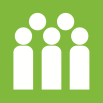 Аймгийн хэмжээнд 2019 оны эхний 3 сард 555 хүүхэд шинээр мэндэлж, 141 хүн нас барсан байна. Хүн амын цэвэр өсөлт 414 болж өмнөх оны мөн үеийнхээс 0.5 хувиар буурчээ. 1000 хүнд ногдох төрөлт 4.8, нас баралт 1.2 байгаа нь өмнөх оны мөн үеийнхээс төрөлт, нас баралт тус бүр 0.1 пунктээр бага байна.  I.2 Хөдөлмөр	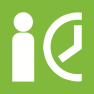 Бүртгэлтэй ажилгүй иргэний тоо      Хөдөлмөрийн хэлтэст бүртгэлтэй ажил идэвхтэй хайж байгаа ажилгүй иргэдийн тоо 1795 болж өмнөх оны мөн үеийнхээс 897 хүнээр буюу 1 дахин нэмэгджээ. Бүртгэлтэй ажилгүй иргэдийн 1114 буюу 62.1 хувь нь 15-34 насны залуучууд байна. Эхний 3 сарын байдлаар ажилгүй 421 иргэн шинээр бүртгүүлж, бүртгэлтэй ажилгүй иргэдээс 37 иргэн ажилд зуучлагдан оржээ. Шинээр 262 ажлын байр бий болсон нь өмнөх оны мөн үеийнхээс 7 дахин нэмэгдсэн байна. Шинэ ажлын байрны 14.9 хувь нь боловсролын салбарт, 32.8 хувь нь боловсруулах үйлдвэрт, 10.3 хувь нь ХАА, ан агнуур, ойн аж ахуйн салбарт, 7.3 хувь нь бөөний болон жижиглэн худалдаа, гэр ахуйн барааны засвар үйлчилгээний салбарт, 21.4 хувь нь бусад салбарт бий болсон байна. I.3 Нийгмийн даатгал, халамж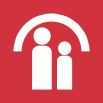 Нийгмийн даатгал    Нийгмийн даатгалын сангийн орлого эхний 3 сард 17.5 тэрбум төгрөг, зарлага 16.6 тэрбум төгрөг  болж өмнөх оны мөн үеийнхээс орлого 3.2 тэрбум төгрөг буюу 22.2 хувиар, зарлага 2.4 тэрбум төгрөгөөр буюу 16.6 хувиар өсчээ.     Нийгмийн даатгалын сангийн орлогын 93.4 хувийг тэтгэврийн даатгалын сангийн орлого, 0.6 хувийг ажилгүйдлийн даатгалын сангийн орлого, 1.9 хувийг үйлдвэрлэлийн осол мэргэжлээс шалтгаалах даатгалын сангийн орлого, 4.2 хувийг тэтгэмжийн даатгалын сангийн орлого тус тус эзэлж байна.     Нийгмийн даатгалын сангийн зарлага өмнөх оны мөн үеийнхээс 2.4 тэрбум төгрөгөөр нэмэгдэхэд тэтгэврийн даатгалын сангийн зарлага 2.9 тэрбум төгрөг буюу 21.3 хувиар өссөн нь голлон нөлөөлөв.     Нийгмийн даатгалд даатгуулагчдын 64.3 хувь нь заавал даатгуулагчид, 35.7 хувь нь сайн дураар даатгуулагчид байна. Сайн дураар даатгуулагчдын тоо өмнөх оны мөн үеийнхээс 418 хүнээр буюу 5.9 хувиар буурчээ. Заавал даатгуулагчдын 42.0 хувь нь аж ахуйн нэгж байгууллагад, 58.0 хувь нь төсөвт байгууллагад ажиллаж байна.Нийгмийн халамж    Нийгмийн халамжийн сангаас 3 сарын байдлаар /давхардсан тоогоор/ 39685 хүнд 4.7 тэрбум төгрөгийн тэтгэвэр тэтгэмж олгосон бөгөөд өмнөх оны мөн үеийнхээс нийгмийн халамжийн тэтгэвэр тэтгэмж авагчдын тоо 11758 хүн буюу 42.1 хувиар, олгосон тэтгэврийн хэмжээ 0.4 тэрбум төгрөг буюу  9.9 хувиар өсчээ.    Нийгмийн халамжийн үйлчилгээнд хамрагдагсдын 3.6 хувийг халамжийн тэтгэвэр авагчид, 5.1 хувийг нөхцөлт мөнгөн тэтгэмжид хамрагдагсад, 14.7 хувийг ахмад настнуудад үзүүлсэн хөнгөлөлт тусламжид хамрагдагсад, 1.0 хувийг хөгжлийн бэрхшээлтэй иргэдэд үзүүлсэн хөнгөлөлтөд хамрагдагсад эзэлж байна. I.4 Эрүүл мэнд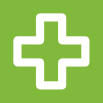       Аймгийн хэмжээнд эхний 3 сард 551 эх амаржиж, өмнөх оны мөн үеийнхээс 22 эхээр, төрсөн хүүхдийн тоо (амьд төрөлтөөр)555 болж 15 хүүхэд буюу 2.6 хувиар тус тус буурсан байна.        Нэг хүртэлх насандаа 11 хүүхэд эндсэн нь өмнөх оны мөн үеийнхээс 3 хүүхдээр буурч, 5 хүртэлх насандаа эндсэн хүүхдийн тоо 4 байгаа нь өмнөх оны мөн үеийнхээс 1 хүүхдээр нэмэгдсэн байна.       Халдварт өвчнөөр эхний 3 сард 202 хүн өвчилж өмнөх оны мөн үеийнхээс 2 хүнээр буюу 1.0 хувиар өссөн байна.   Халдварт өвчнөөр өвчлөгчдийн 13.9 хувь нь цусан суулга өвчнөөр өвчлөгчид байна. Вируст гепатитээр  өвчлөгчдийн тоо 4 хүнээр, сүрьеэгээр өвчлөгчдийн тоо 5 хүнээр, салхин цэцгээр өвчлөгчдийн тоо 27 хүнээр, заг хүйтэн, трихоминиаз өвчнөөр өвчлөгчдийн тоо 7 хүнээр тус тус өсчээ.  I.5 Гэмт хэрэг		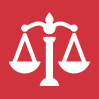      Аймгийн хэмжээнд оны эхний 3 сард 197 гэмт хэрэг бүртгэгдсэн нь өмнөх оны мөн үеийнхээс 35 гэмт хэргээр буюу 21.6 хувиар өссөн байна. Бүртгэгдсэн гэмт хэргийн 60.4 хувь нь сумдад, 39.6 хувь нь аймгийн төвд бүртгэгджээ.      Хулгайлах гэмт хэргийн 50.0 хувийг иргэдийн орон байрны хулгай, 39.1 хувийг малын хулгай  эзэлж байна.       Гэмт хэрэгт холбогдсон 67 сэжигтэн, яллагдагчийн 39 хүн буюу 58.2 хувь нь 18-35 хүртэлх насных, 26 хүн буюу 38.8 хувь нь 35-аас дээш насныхан байна. Гэмт хэрэгт холбогдсон сэжигтэн, яллагдагчдын 10.4 хувь нь хувиараа хөдөлмөр эрхлэгч болон хувийн хэвшилд ажиллагчид, 35.8 хувь нь малчин, 41.8 хувь нь ажилгүй иргэд байна.        Авто машин жолоодох эрхээ хасуулсан жолооч өмнөх оны мөн үеээс 19 хүнээр буюу 7.3 хувиар, согтуугаар тээврийн хэрэгсэл жолоодсон хүний тоо 4.3 хувиар буурсан байна. Гэмт хэргийн улмаас 327.4 сая төгрөгийн хохирол учирсан нь өмнөх оны мөн үеийнхээс 241.5 сая төгрөг буюу 3.8 дахин өсчээ. Нийт хохирлын 8.9 хувь буюу 29.1 сая төгрөгийг нөхөн төлүүлсэн байна.Гэмт хэргийн улмаас 8 хүн нас баржээ. Аймгийн хэмжээнд эхний 3 сард 251 хүн албадан саатуулагдсан нь өмнөх оны мөн үеийнхээс 103 хүн буюу 69.6 хувиар өссөн байна.II. Эдийн засгийн үзүүлэлт II.1 Банк      Арилжааны банкуудын мэдээгээр аж ахуйн нэгж, байгууллага иргэдэд олгосон нийт зээлийн өрийн үлдэгдэл эхний 3 сарын байдлаар 222.1 тэрбум төгрөг болжээ. Нийт зээлийн 1.1 хувь нь хугацаа хэтэрсэн зээл байна. Байгууллага иргэдийн хугацаатай ба хугацаагүй хадгаламж 124.6 тэрбум төгрөг болж өмнөх оны мөн үеийнхээс 16.6 тэрбум төгрөг буюу 15.4 хувиар өссөн байна.       Өмнөх оны мөн үеийнхээс зээлжигчийн тоо 1102 хүн буюу 2.7 хувиар, хадгаламж эзэмшигчийн тоо 3.0 хувиар өссөн байна. II.2 Төсөв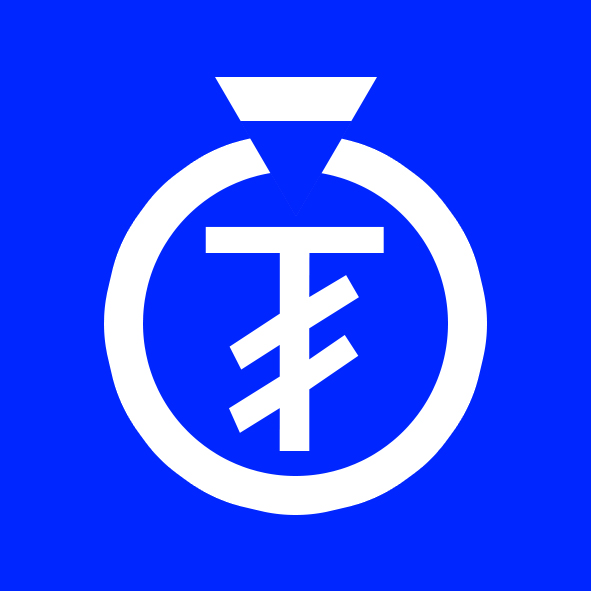 Орлого: 2019 оны эхний 3 сард орон нутгийн төсвийн орлогод 3.1 тэрбум төгрөгийг төвлөрүүлж төлөвлөгөөний биелэлт 115.3 хувьтай байна. Татварын орлогын 84.9 хувь нь орлогын албан татвар, 4.4 хувь нь хөрөнгийн албан татвар, 10.7 хувь нь бусад татварууд байна.Зарлага: Орон нутгийн төсвийн зарлага 19.1 тэрбум төгрөг болж өмнөх оны мөн үеийнхээс 4.0 тэрбум төгрөг буюу 26.7 хувиар өссөн байна. Нийт зарлагын 61.3 хувийг цалин хөлс, 7.5 хувийг НДШ, 15.1 хувийг байр ашиглалттай холбоотой зардал, 2.1 хувийг хангамж, бараа материалын зардал, 3.6 хувийг нормативт зардал, 0.7 хувийг эд хогшил, урсгал засварын зардал, 0.3 хувийг томилолт, зочны зардал, 4.5 хувийг бусдаар гүйцэтгүүлсэн ажил, үйлчилгээний зардал, 4.8 хувийг бусад зардал эзэлж байна. II.2 Хэрэглээний үнийн индекс	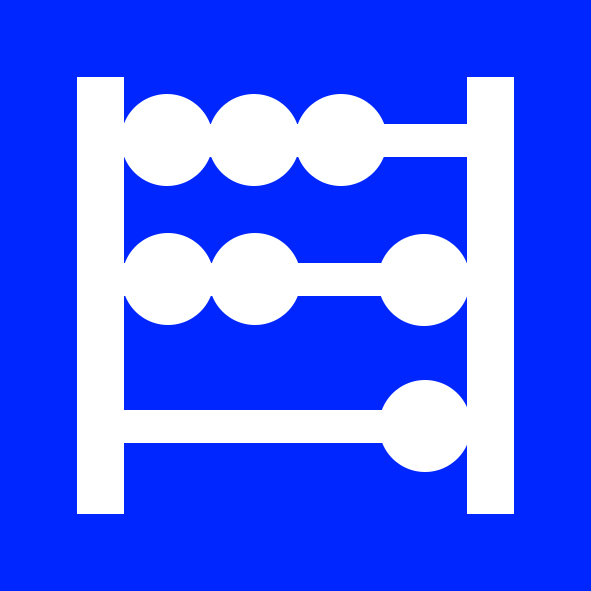       Хэрэглээний үнийн индекс гэдэг нь хэрэглэгчдийн худалдаж авсан бараа үйлчилгээний нэр төрөл өөрчлөлтгүй тогтвортой байхад үнэ дунджаар хэрхэн өөрчлөгдөж буйг хэмждэг үзүүлэлт юм.       2019 оны 3 сарын бараа үйлчилгээний үнэ тариф өнгөрсөн оны мөн үеийнхээс 8.7 хувиар, өмнөх оны жилийн эцсээс 2.2 хувиар өсчээ. Өмнөх оны мөн үеээс үнэ 8.7 хувиар өсөхөд хувцас гутал, бөс барааны бүлгийн үнэ хамгийн өндөр буюу 15.5 хувиар өссөн нь голлон нөлөөлсөн байна. Мөн нийтийн хоолны үйлчилгээний газрын үнэ 11.4 хувь, хүнсний бараа, ундаа усны бүлгийн үнэ 13.5 хувиар өссөн нь голлон нөлөөлжээ. II.4 Хөдөө аж ахуй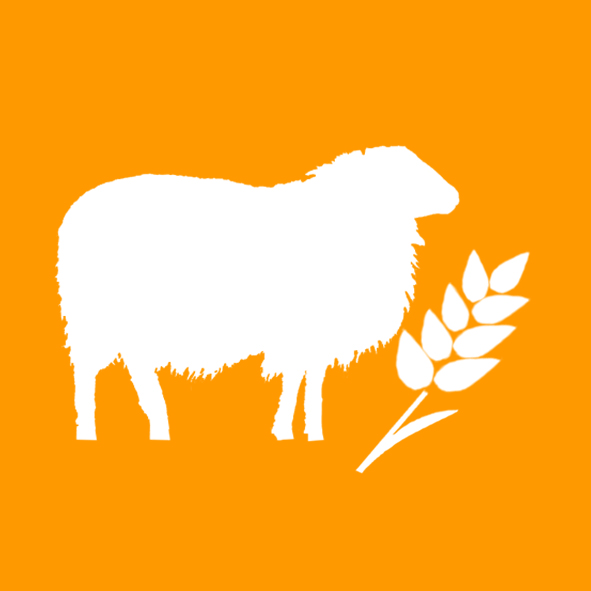     Аймгийн хэмжээнд 2018 оны жилийн эцэст төллөх насны  нийт 2387.5 мянган эх мал тоологдсон ба 2019 оны эхний  3 сарын байдлаар 542.4 мянган толгой эх мал буюу оны эхэнд тоологдсон нийт эх малын 22.7 хувь нь төллөсөн байна. Ингэний 13.6 хувь, гүүний 0.1 хувь, үнээний 1.8 хувь, эм хонины 28.1 хувь, эм ямааны 21.3 хувь нь төллөжээ. Өмнөх оны мөн үед нийт эх малын 20.1 хувь буюу 458.4  мянган мал төллөсөн байжээ.Мал төлөлтийн хувь   Гарсан төл 97.7 хувьтай бойжиж  байна. Ботго 99.6 хувь, унага 98.4 хувь, тугал 99.6 хувь, хурга 98.1 хувь, ишиг 97.1 хувьтай бойжиж байна. Өмнөх оны  мөн үед төл бойжилтын хувь 97.3 хувьтай бойжиж байсан байна.Төл бойжилтын хувь          Аймгийн хэмжээнд эхний 3 сарын байдлаар оны эхэнд тоологдсон нийт малын 0.1 хувьтай тэнцэх 6.3 мянган толгой том мал зүй бусаар хорогдоод байна. Үүний 6 нь тэмээ,156 нь адуу, 243 нь үхэр, 2483 нь хонь, 3396 нь ямаа байна. Хорогдлыг сумдаар авч үзвэл Бүрд суманд 962 толгой мал буюу хамгийн олон мал хорогдсон байна. Сант суманд 900 толгой, Баянгол суманд 701 толгой, Хужирт суманд 570 толгой, Баруунбаян-Улаан суманд 582 толгой, Тарагт суманд 532 толгой, Өлзийт суманд 515 толгой мал тус тус хорогдсон байна. Баян-Өндөр, Бат-Өлзий, Есөнзүйл, Зүүнбаян-Улаан сумдад том малын хорогдол гараагүй байна.     	Эхний 3 сарын байдлаар Баруунбаян-Улаан сумынд 3 тэмээ, 2 үхэр, Сант суманд 3 үхэр, 2 хонь, Тарагт суманд 1 хонь, 1 ямаа, Хайрхандулаан 2 үхэр, 1 хонь, 2 ямаа, Хужирт суманд 13 хонь, Хархорин 7 хонь, 9 ямаа өвчнөөр хорогдсон байна. Хээлтэгч малын хорогдол 1568 байгаа ба  Өлзийт суманд 515 толгой буюу хамгийн их хээлтэгч мал хорогдсон байна.       	Аймгийн түүхий эдийн захад ямааны ноолуур 115.0 мянган төгрөг, тэмээний шир 20.0 мянган төгрөг, адууны шир 8.0 мянган төгрөг, үхрийн том шир 7.0 мянган төгрөг,  хонины нэхий 1500 төгрөг, ямааны арьс 35.0 мянган төгрөг, адууны дэл 5.0 мянган төгрөг, адууны сүүл 10.0 мянган төгрөгийн үнэ ханштай байна.      Өнгөрсөн оны мөн үетэй харьцуулахад ямааны ноолуурын үнэ 31.4 хувиар, тэмээний ноос 60.0 хувиар, адуун сүүл 11.1 хувиар, тэмээний шир 14.3 хувиар, ямааны арьс 75.0 хувиар тус тус өссөн байна. Адууны дэл 41.2 хувиар, адууны шир 20.0 хувиар тус тус буурсан байна. Хонины нэхийний үнэ мөн үеийн түвшинд байна.      Өмнөх сартай харьцуулбал ямааны арьс 17.6 хувиар  буурсан, бусад түүхий эдийн үнэ бүгд өссөн байна. Тухайлбал ямааны ноолуур 58.6 хувиар, адууны сүүл 33.3 хувь, тэмээний шир 33.3 хувь, адууны шир 14.3 тус тус өссөн байна. Адууны дэл, хонины нэхийний үнэ өмнөх сарын түвшинд байна.Малын гаралтай зарим бүтээгдэхүүний зах зээлийн дундаж үнэ    II.5 Аж үйлдвэр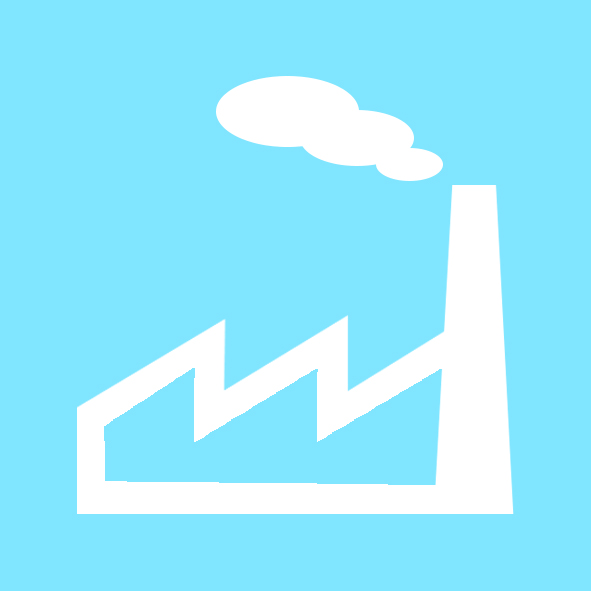      Үйлдвэрийн газрууд оны үнээр эхний 3 сард 11.3 тэрбум төгрөгийн бүтээгдэхүүн үйлдвэрлэж, 11.3 тэрбум төгрөгийн бүтээгдэхүүн борлуулсан нь өнгөрсөн оны мөн үеийнхээс бүтээгдэхүүний үйлдвэрлэл, борлуулалтын орлого тус бүр 54.8 хувиар өссөн байна.     Гол нэр төрлийн бүтээгдэхүүний хувьд бялуу, хөлдөөсөн бууз, монгол дээл үйлдвэрлэл болон бусад оёмол эдлэл үйлдвэрлэл зэрэг нэр төрлийн бүтээгдэхүүний үйлдвэрлэл 2.4-74.0 дахин өссөн байна.  II.6 Холбоо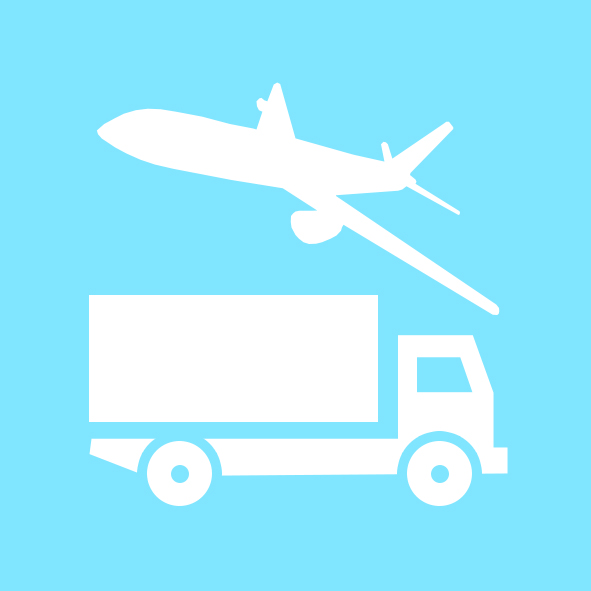          Холбооны орлого өмнөх оны мөн үеийнхтэй харьцуулахад 36.6 хувиар өсчээ. Хүн амаас орсон орлого 2.6 дахин өсч 10.9 сая төгрөг болсон байна. Телефон цэгийн тоо 634 байгаа нь өмнөх оны мөн үеийнхээс 22-оор буурсан байна.ҮНДСЭН ҮЗҮҮЛЭЛТҮҮДҮзүүлэлтүүдХэмжих нэгж2018 I-IIl2019 I-IIl2019/2018Нийгмийн статистикийн үзүүлэлтүүдНийгмийн статистикийн үзүүлэлтүүдТөрсөн хүүхэдхүн57055597.4Нас баралтхүн15414191.6Бүртгэлтэй ажилгүй иргэдхүн8981795199.9Шинэ ажлын байранд ажилд орсон иргэдхүн36262727.8Нийгмийн даатгалын сангийн орлогосая төгрөг14340.317524.1122.2Нийгмийн даатгалын сангийн зарлагасая төгрөг14245.516613.8116.6Халдварт өвчнөөр өвчлөгчдийн тоохүн200202101.0Бүртгэгдсэн гэмт хэргийн тоотоо162197121.6Хэрэгт холбогдогсодхүн686798.5Эдийн засгийн статистикийн үзүүлэлтүүдЭдийн засгийн статистикийн үзүүлэлтүүдХэрэглээний үнийн индексийн өөрчлөлт, өмнөх оны мөн үетэй харьцуулсанхувь100.4104.7-Зээлийн өрийн үлдэгдэлсая төгрөг183.9222.1120.8Иргэдийн хадгаламжсая төгрөг107.9124.6115.5Зээлжигчийн тоохүн4015041252102.7Хадгаламж эзэмшигчийн тоохүн7695679285103.0Орон нутгийн төсвийн орлогосая төгрөг2339.33112.9133.1Төсвийн зарлагасая төгрөг15100.119124.9126.7Том малын зүй бусын хорогдолтолгой13032862844.8Аж үйлдвэрийн бүтээгдэхүүн үйлдвэрлэлсая.төг7314.611293.2154.4I.1 ХҮН АМI.1 ХҮН АМI.1 ХҮН АМI.1 ХҮН АМI.1 ХҮН АМI.1 ХҮН АМI.1 ХҮН АМI.1.1 ТӨРӨЛТ, НАС БАРАЛТ, ХҮН АМЫН ЕРДИЙН ӨСӨЛТ, сумаарI.1.1 ТӨРӨЛТ, НАС БАРАЛТ, ХҮН АМЫН ЕРДИЙН ӨСӨЛТ, сумаарI.1.1 ТӨРӨЛТ, НАС БАРАЛТ, ХҮН АМЫН ЕРДИЙН ӨСӨЛТ, сумаарI.1.1 ТӨРӨЛТ, НАС БАРАЛТ, ХҮН АМЫН ЕРДИЙН ӨСӨЛТ, сумаарI.1.1 ТӨРӨЛТ, НАС БАРАЛТ, ХҮН АМЫН ЕРДИЙН ӨСӨЛТ, сумаарI.1.1 ТӨРӨЛТ, НАС БАРАЛТ, ХҮН АМЫН ЕРДИЙН ӨСӨЛТ, сумаарI.1.1 ТӨРӨЛТ, НАС БАРАЛТ, ХҮН АМЫН ЕРДИЙН ӨСӨЛТ, сумаарСум2018 I-IlI2018 I-IlI2018 I-IlI2019 I-IlI2019 I-IlI2019 I-IlIСумТөрөлтНас баралтЕрдийн цэвэр өсөлтТөрөлтНас баралтЕрдийн цэвэр өсөлтБҮГД570154416555141414Баян-Өндөр5-522Бүрд43134-1Бат-Өлзий29131655ББ-Улаан13-26-6Баянгол38-54-4Гучин-Ус32111Есөнзүйл24-211Өлзийт3313-2ЗБ-Улаан4-434-1Богд1011-11578Нарийнтээл13-2413Сант330321Тарагт5-53-3Төгрөг13-213-2Уянга25141125178Хайрхандулаан63333Хужирт2081261655Хархорин61105117134Арвайхээр3985234641058352Эх үүсвэр: Аймгийн эрүүл мэндийн газарЭх үүсвэр: Аймгийн эрүүл мэндийн газарЭх үүсвэр: Аймгийн эрүүл мэндийн газарЭх үүсвэр: Аймгийн эрүүл мэндийн газарЭх үүсвэр: Аймгийн эрүүл мэндийн газарI.2 ХӨДӨЛМӨРI.2 ХӨДӨЛМӨРI.2 ХӨДӨЛМӨРI.2 ХӨДӨЛМӨРI.2 ХӨДӨЛМӨРI.2 ХӨДӨЛМӨРI.2 ХӨДӨЛМӨРI.2.1 БҮРТГЭЛТЭЙ АЖИЛГҮЙ ИРГЭДИЙН ТООI.2.1 БҮРТГЭЛТЭЙ АЖИЛГҮЙ ИРГЭДИЙН ТООI.2.1 БҮРТГЭЛТЭЙ АЖИЛГҮЙ ИРГЭДИЙН ТООI.2.1 БҮРТГЭЛТЭЙ АЖИЛГҮЙ ИРГЭДИЙН ТООI.2.1 БҮРТГЭЛТЭЙ АЖИЛГҮЙ ИРГЭДИЙН ТООҮзүүлэлтҮзүүлэлтҮзүүлэлтҮзүүлэлтҮзүүлэлт2018 I-IIl2019 I-IIlҮзүүлэлтҮзүүлэлтҮзүүлэлтҮзүүлэлтҮзүүлэлт2018 I-IIl2019 I-IIl1. Өмнөх сарын эцэст байсан ажилгүйчүүд1. Өмнөх сарын эцэст байсан ажилгүйчүүд1. Өмнөх сарын эцэст байсан ажилгүйчүүд1. Өмнөх сарын эцэст байсан ажилгүйчүүд1. Өмнөх сарын эцэст байсан ажилгүйчүүд135316622. Тайлант сард нэмэгдсэн ажилгүйчүүд2. Тайлант сард нэмэгдсэн ажилгүйчүүд2. Тайлант сард нэмэгдсэн ажилгүйчүүд2. Тайлант сард нэмэгдсэн ажилгүйчүүд2. Тайлант сард нэмэгдсэн ажилгүйчүүд1164213. Ажилгүйчүүдээс тайлант сард ажилд орсон3. Ажилгүйчүүдээс тайлант сард ажилд орсон3. Ажилгүйчүүдээс тайлант сард ажилд орсон3. Ажилгүйчүүдээс тайлант сард ажилд орсон3. Ажилгүйчүүдээс тайлант сард ажилд орсон29374. Тайлант сард ажилгүйчүүдийн бүртгэлээс хасагдсан4. Тайлант сард ажилгүйчүүдийн бүртгэлээс хасагдсан4. Тайлант сард ажилгүйчүүдийн бүртгэлээс хасагдсан4. Тайлант сард ажилгүйчүүдийн бүртгэлээс хасагдсан4. Тайлант сард ажилгүйчүүдийн бүртгэлээс хасагдсан5422515. Тайлант сарын эцэст байгаа ажилгүйчүүд5. Тайлант сарын эцэст байгаа ажилгүйчүүд5. Тайлант сарын эцэст байгаа ажилгүйчүүд5. Тайлант сарын эцэст байгаа ажилгүйчүүд5. Тайлант сарын эцэст байгаа ажилгүйчүүд89817956. Тайлант сарын эцэст байгаа ажилгүйчүүд насны бүлгээр6. Тайлант сарын эцэст байгаа ажилгүйчүүд насны бүлгээр6. Тайлант сарын эцэст байгаа ажилгүйчүүд насны бүлгээр6. Тайлант сарын эцэст байгаа ажилгүйчүүд насны бүлгээр6. Тайлант сарын эцэст байгаа ажилгүйчүүд насны бүлгээр6. Тайлант сарын эцэст байгаа ажилгүйчүүд насны бүлгээр6. Тайлант сарын эцэст байгаа ажилгүйчүүд насны бүлгээр15-2436544625-3424666835-4417048445-60117197Эх үүсвэр: Хөдөлмөрийн хэлтсийн мэдээг үндэслэвЭх үүсвэр: Хөдөлмөрийн хэлтсийн мэдээг үндэслэвЭх үүсвэр: Хөдөлмөрийн хэлтсийн мэдээг үндэслэвЭх үүсвэр: Хөдөлмөрийн хэлтсийн мэдээг үндэслэвЭх үүсвэр: Хөдөлмөрийн хэлтсийн мэдээг үндэслэвЭх үүсвэр: Хөдөлмөрийн хэлтсийн мэдээг үндэслэвI.2.2 БҮРТГЭЛТЭЙ АЖИЛГҮЙ ИРГЭДИЙН ТОО, сумаар, боловсролоорI.2.2 БҮРТГЭЛТЭЙ АЖИЛГҮЙ ИРГЭДИЙН ТОО, сумаар, боловсролоорI.2.2 БҮРТГЭЛТЭЙ АЖИЛГҮЙ ИРГЭДИЙН ТОО, сумаар, боловсролоорI.2.2 БҮРТГЭЛТЭЙ АЖИЛГҮЙ ИРГЭДИЙН ТОО, сумаар, боловсролоорI.2.2 БҮРТГЭЛТЭЙ АЖИЛГҮЙ ИРГЭДИЙН ТОО, сумаар, боловсролоорI.2.2 БҮРТГЭЛТЭЙ АЖИЛГҮЙ ИРГЭДИЙН ТОО, сумаар, боловсролоорI.2.2 БҮРТГЭЛТЭЙ АЖИЛГҮЙ ИРГЭДИЙН ТОО, сумаар, боловсролоорI.2.2 БҮРТГЭЛТЭЙ АЖИЛГҮЙ ИРГЭДИЙН ТОО, сумаар, боловсролоорI.2.2 БҮРТГЭЛТЭЙ АЖИЛГҮЙ ИРГЭДИЙН ТОО, сумаар, боловсролоорСумын нэрБүгдБоловсролын түвшингээрБоловсролын түвшингээрБоловсролын түвшингээрБоловсролын түвшингээрБоловсролын түвшингээрБоловсролын түвшингээрБоловсролын түвшингээрСумын нэрБүгдДээдТусгай дундМэргэжлийн анхан шатныБүрэн дундБүрэн бус дундБагаБоловсролгүйДүн17953643731073319312929Баян-Өндөр25611224Бүрд1911314Бат-Өлзий31148135Баруунбаян-Улаан12255Баянгол24321711Гучин-Ус131282Есөнзүйл5052910168Өлзийт265121422Зүүнбаян-Улаан3851148631Богд80111204422Нарийнтээл3168953Сант55853282Тарагт384162124Төгрөг17712511Уянга78141164214Хайрхандулаан2722811211Хужирт351172141Хархорин1424521957145Арвайхээр1054241211883971177515Эх үүсвэр: Хөдөлмөрийн хэлтсийн мэдээг үндэслэвЭх үүсвэр: Хөдөлмөрийн хэлтсийн мэдээг үндэслэвЭх үүсвэр: Хөдөлмөрийн хэлтсийн мэдээг үндэслэвЭх үүсвэр: Хөдөлмөрийн хэлтсийн мэдээг үндэслэвЭх үүсвэр: Хөдөлмөрийн хэлтсийн мэдээг үндэслэвЭх үүсвэр: Хөдөлмөрийн хэлтсийн мэдээг үндэслэвЭх үүсвэр: Хөдөлмөрийн хэлтсийн мэдээг үндэслэвI.2.3 АЖЛЫН ШИНЭ БАЙРАНД АЖИЛД ОРСОН ХҮНИЙ ТОО, салбараарI.2.3 АЖЛЫН ШИНЭ БАЙРАНД АЖИЛД ОРСОН ХҮНИЙ ТОО, салбараарI.2.3 АЖЛЫН ШИНЭ БАЙРАНД АЖИЛД ОРСОН ХҮНИЙ ТОО, салбараарI.2.3 АЖЛЫН ШИНЭ БАЙРАНД АЖИЛД ОРСОН ХҮНИЙ ТОО, салбараарI.2.3 АЖЛЫН ШИНЭ БАЙРАНД АЖИЛД ОРСОН ХҮНИЙ ТОО, салбараарI.2.3 АЖЛЫН ШИНЭ БАЙРАНД АЖИЛД ОРСОН ХҮНИЙ ТОО, салбараарI.2.3 АЖЛЫН ШИНЭ БАЙРАНД АЖИЛД ОРСОН ХҮНИЙ ТОО, салбараарI.2.3 АЖЛЫН ШИНЭ БАЙРАНД АЖИЛД ОРСОН ХҮНИЙ ТОО, салбараарI.2.3 АЖЛЫН ШИНЭ БАЙРАНД АЖИЛД ОРСОН ХҮНИЙ ТОО, салбараарI.2.3 АЖЛЫН ШИНЭ БАЙРАНД АЖИЛД ОРСОН ХҮНИЙ ТОО, салбараар2019 I-IIlСалбараарСалбараарСалбараарСалбараарСалбараарСалбараарСалбараарСалбараар2019 I-IIlХАА, ан агнуур, ойн аж ахуй, загас агнуурУул уурхайБоловсруулах үйлдвэрБарилгаБөөний болон жижиглэн худалдаа, гэр ахуйн барааны засвар,үйлчилгээТөрийн удирдлага болон батлан хамгаалахБоловсролБусад2019 I-IIlХАА, ан агнуур, ойн аж ахуй, загас агнуурУул уурхайБоловсруулах үйлдвэрБарилгаБөөний болон жижиглэн худалдаа, гэр ахуйн барааны засвар,үйлчилгээТөрийн удирдлага болон батлан хамгаалахБоловсролБусад2019 I-IIlХАА, ан агнуур, ойн аж ахуй, загас агнуурУул уурхайБоловсруулах үйлдвэрБарилгаБөөний болон жижиглэн худалдаа, гэр ахуйн барааны засвар,үйлчилгээТөрийн удирдлага болон батлан хамгаалахБоловсролБусадБүгд26226861819173956Баян-Өндөр55Бүрд611121Бат-Өлзий33Баруунбаян-Улаан312Баянгол0Гучин-Ус0Есөнзүйл171232Өлзийт972Зүүнбаян-Улаан211Богд11182Нарийнтээл0Сант132623Тарагт4211Төгрөг0Уянга0Хайрхандулаан0Хужирт77Хархорин312Арвайхээр17937018151427322018 I-III362-8---251I.3 НИЙГМИЙН ДААТГАЛ,ХАЛАМЖI.3 НИЙГМИЙН ДААТГАЛ,ХАЛАМЖI.3 НИЙГМИЙН ДААТГАЛ,ХАЛАМЖI.3 НИЙГМИЙН ДААТГАЛ,ХАЛАМЖI.3 НИЙГМИЙН ДААТГАЛ,ХАЛАМЖI.3.1 НИЙГМИЙН ДААТГАЛЫН САНГИЙН ОРЛОГО,ЗАРЛАГА, төрлөөр I.3.1 НИЙГМИЙН ДААТГАЛЫН САНГИЙН ОРЛОГО,ЗАРЛАГА, төрлөөр I.3.1 НИЙГМИЙН ДААТГАЛЫН САНГИЙН ОРЛОГО,ЗАРЛАГА, төрлөөр I.3.1 НИЙГМИЙН ДААТГАЛЫН САНГИЙН ОРЛОГО,ЗАРЛАГА, төрлөөр I.3.1 НИЙГМИЙН ДААТГАЛЫН САНГИЙН ОРЛОГО,ЗАРЛАГА, төрлөөр Үзүүлэлт2018 I-IlI2018 I-IlI2019 I-IlI2019 I-IlIНийгмийн даатгалын сангийн орлого, сая.төг14340.314340.317524.117524.1Үүнээс:   Тэтгэврийн даатгалын сангийн134931349316369.616369.6   Тэтгэмжийн даатгалын сангийн506.7506.7727.9727.9   ҮОМШӨ-ний даатгалын сангийн249.6249.6326.5326.5   Ажилгүйдлийн даатгалын сангийн9191100.1100.1Нийгмийн даатгалын сангийн зарлага, сая.төг14245.514245.516613.816613.8Үүнээс:00   Тэтгэврийн даатгалын сангийн13374.613374.615621.315621.3   Тэтгэмжийн даатгалын сангийн514.9514.9581581   ҮОМШӨ-ний даатгалын сангийн268.2268.2316316   Ажилгүйдлийн даатгалын сангийн87.887.895.595.5НИЙГМИЙН ДААТГАЛД ДААТГУУЛАГЧИДНИЙГМИЙН ДААТГАЛД ДААТГУУЛАГЧИДНИЙГМИЙН ДААТГАЛД ДААТГУУЛАГЧИД1.Заавал даатгуулагчид11988119881195411954Үүнээс:   Аж ахуйн нэгж байгууллага5096509650195019   Төсөвт байгууллага68926892693569352. Сайн дураар даатгуулагчид7044704466266626ОЛГОСОН ТЭТГЭВРИЙН ХЭМЖЭЭ, сая.төгҮзүүлэлт2018 I-IlI2018 I-IlI2019 I-IlI2019 I-IlIҮзүүлэлтхүний тооОлгосон хэмжээхүний тооОлгосон хэмжээНийт олгосон тэтгэвэр, сая.төг1547113414.41632015618.8   Өндөр настны1147810187.61229611971.2   Хөгжлийн бэрхшээлтэй иргэдийн28622164.529012433.7   Тэжээгчээ алдсаны870640.5850715.0   Цэргийн261421.8273498.9Эх үүсвэр: Нийгмийн даатгалын хэлтэсЭх үүсвэр: Нийгмийн даатгалын хэлтэсТайлбар: ҮОМШӨ-Үйлдвэрлэлийн осол мэргэжлээс шалтгаалах өвчинТайлбар: ҮОМШӨ-Үйлдвэрлэлийн осол мэргэжлээс шалтгаалах өвчинТайлбар: ҮОМШӨ-Үйлдвэрлэлийн осол мэргэжлээс шалтгаалах өвчинТайлбар: ҮОМШӨ-Үйлдвэрлэлийн осол мэргэжлээс шалтгаалах өвчинТайлбар: ҮОМШӨ-Үйлдвэрлэлийн осол мэргэжлээс шалтгаалах өвчинI.3.2 НИЙГМИЙН ХАЛАМЖИЙН ҮЙЛЧИЛГЭЭНД ХАМРАГДСАН ХҮНИЙ ТОО, ОЛГОСОН ТЭТГЭМЖИЙН ХЭМЖЭЭ                                  /сая.төг/I.3.2 НИЙГМИЙН ХАЛАМЖИЙН ҮЙЛЧИЛГЭЭНД ХАМРАГДСАН ХҮНИЙ ТОО, ОЛГОСОН ТЭТГЭМЖИЙН ХЭМЖЭЭ                                  /сая.төг/I.3.2 НИЙГМИЙН ХАЛАМЖИЙН ҮЙЛЧИЛГЭЭНД ХАМРАГДСАН ХҮНИЙ ТОО, ОЛГОСОН ТЭТГЭМЖИЙН ХЭМЖЭЭ                                  /сая.төг/I.3.2 НИЙГМИЙН ХАЛАМЖИЙН ҮЙЛЧИЛГЭЭНД ХАМРАГДСАН ХҮНИЙ ТОО, ОЛГОСОН ТЭТГЭМЖИЙН ХЭМЖЭЭ                                  /сая.төг/I.3.2 НИЙГМИЙН ХАЛАМЖИЙН ҮЙЛЧИЛГЭЭНД ХАМРАГДСАН ХҮНИЙ ТОО, ОЛГОСОН ТЭТГЭМЖИЙН ХЭМЖЭЭ                                  /сая.төг/I.3.2 НИЙГМИЙН ХАЛАМЖИЙН ҮЙЛЧИЛГЭЭНД ХАМРАГДСАН ХҮНИЙ ТОО, ОЛГОСОН ТЭТГЭМЖИЙН ХЭМЖЭЭ                                  /сая.төг/I.3.2 НИЙГМИЙН ХАЛАМЖИЙН ҮЙЛЧИЛГЭЭНД ХАМРАГДСАН ХҮНИЙ ТОО, ОЛГОСОН ТЭТГЭМЖИЙН ХЭМЖЭЭ                                  /сая.төг/I.3.2 НИЙГМИЙН ХАЛАМЖИЙН ҮЙЛЧИЛГЭЭНД ХАМРАГДСАН ХҮНИЙ ТОО, ОЛГОСОН ТЭТГЭМЖИЙН ХЭМЖЭЭ                                  /сая.төг/I.3.2 НИЙГМИЙН ХАЛАМЖИЙН ҮЙЛЧИЛГЭЭНД ХАМРАГДСАН ХҮНИЙ ТОО, ОЛГОСОН ТЭТГЭМЖИЙН ХЭМЖЭЭ                                  /сая.төг/I.3.2 НИЙГМИЙН ХАЛАМЖИЙН ҮЙЛЧИЛГЭЭНД ХАМРАГДСАН ХҮНИЙ ТОО, ОЛГОСОН ТЭТГЭМЖИЙН ХЭМЖЭЭ                                  /сая.төг/Үзүүлэлт2018 I-IlI2018 I-IlI2019 I-IlI2019 I-IlIҮзүүлэлтХүний тооОлгосон хэмжээХүний тооОлгосон хэмжээ1.Нийгмийн халамжийн тэтгэвэр, тэтгэмж33701012.134751115.5Халамжийн тэтгэвэр1499657.41440722.7Нөхцөлт мөнгөн тэтгэмж18713552035392.8Ахмад настныг асарч буй иргэний1067197.91144214.8Хөгжлийн бэрхшээлтэй иргэнийг асарч буй иргэний41479.846490.7Хөгжлийн бэрхшээлтэй хүүхдийг асарч буй иргэний28753.534669.3Бүтэн өнчин хүүхэд үрчлэн өсгөсний тэтгэмж8118.96614.7Гэр бүлийн тухай хуулийн 25.5-д заасан болон хүчирхийллийн улмаас хамгаалалт шаардлагатай болсон хүүхдийг мөн хуулийн 74 дүгээр зүйлд заасны дагуу гэр бүлдээ авч асрамжилж байгаа иргэнд олгох тэтгэмж102.161.3Ахмад настныг гэртээ асарч буй иргэн122.591.92.Жирэмсэн болон нярай, хөхүүл хүүхэдтэй эхчүүдийн тэтгэмж1304104.31384105.23. Нийгмийн халамжийн дэмжлэг туслалцаа зайлшгүй шаардлагатай иргэн өрх1637219.81357246.24.Ахмад настнуудад үзүүлсэн хөнгөлөлт тусламж540180.75834169.85.Хөгжлийн бэрхшээлтэй иргэдэд үзүүлсэн хөнгөлөлт тусламж26540.739053.36.Алдар цолтой ахмадуудад үзүүлсэн хөнгөлөлт тусламж3113.73517.8Алдарт эхийн одонтой эхчүүдэд үзүүлсэн хөнгөлөлт тусламж95861282.4100371324.5Хүнс тэжээлийн хөтөлбөр111.95316238.2Насны хишиг5005427.45184436.8Цалинтай ээж6026805.56416867.9Өрх толгойлсон эх эцгийн тэтгэмж16339.125781.4Банкны шимтгэл2.4ДҮН279274237.6396854659.0Эх үүсвэр: Нийгмийн халамж үйлчилгээний хэлтсийн мэдээг үндэслэв.Эх үүсвэр: Нийгмийн халамж үйлчилгээний хэлтсийн мэдээг үндэслэв.Эх үүсвэр: Нийгмийн халамж үйлчилгээний хэлтсийн мэдээг үндэслэв.Эх үүсвэр: Нийгмийн халамж үйлчилгээний хэлтсийн мэдээг үндэслэв.Эх үүсвэр: Нийгмийн халамж үйлчилгээний хэлтсийн мэдээг үндэслэв.I.4  ЭРҮҮЛ МЭНДI.4  ЭРҮҮЛ МЭНДI.4  ЭРҮҮЛ МЭНДI.4  ЭРҮҮЛ МЭНДI.4  ЭРҮҮЛ МЭНДI.4  ЭРҮҮЛ МЭНДI.4.1 ТӨРӨЛТ, ЭХ ХҮҮХДИЙН ЭНДЭГДЛИЙН ТООI.4.1 ТӨРӨЛТ, ЭХ ХҮҮХДИЙН ЭНДЭГДЛИЙН ТООI.4.1 ТӨРӨЛТ, ЭХ ХҮҮХДИЙН ЭНДЭГДЛИЙН ТООI.4.1 ТӨРӨЛТ, ЭХ ХҮҮХДИЙН ЭНДЭГДЛИЙН ТООI.4.1 ТӨРӨЛТ, ЭХ ХҮҮХДИЙН ЭНДЭГДЛИЙН ТООХугацааАмаржсан эхАмьд төрсөн хүүхэдТөрөхийн улмаас эндсэн эх1 хүртэл насандаа эндсэн хүүхэд1-5 хүртэл насандаа эндсэн хүүхэдХугацааАмаржсан эхАмьд төрсөн хүүхэдТөрөхийн улмаас эндсэн эх1 хүртэл насандаа эндсэн хүүхэд1-5 хүртэл насандаа эндсэн хүүхэд2017 I-IlI547549-932018 I-IlI573570-1432019 I-IlI551555-114I.4.2 ТӨРӨЛТ, ЭХ ХҮҮХДИЙН ЭНДЭГДЭЛ, сумаарI.4.2 ТӨРӨЛТ, ЭХ ХҮҮХДИЙН ЭНДЭГДЭЛ, сумаарI.4.2 ТӨРӨЛТ, ЭХ ХҮҮХДИЙН ЭНДЭГДЭЛ, сумаарI.4.2 ТӨРӨЛТ, ЭХ ХҮҮХДИЙН ЭНДЭГДЭЛ, сумаарI.4.2 ТӨРӨЛТ, ЭХ ХҮҮХДИЙН ЭНДЭГДЭЛ, сумаарСумдАмаржсан эхАмьд төрсөн хүүхэдТөрөхийн улмаас эндсэн эх1 хүртэл насандаа эндсэн хүүхэд1-5 хүртэл насандаа эндсэн хүүхэдСумдАмаржсан эхАмьд төрсөн хүүхэдТөрөхийн улмаас эндсэн эх1 хүртэл насандаа эндсэн хүүхэд1-5 хүртэл насандаа эндсэн хүүхэдСумдАмаржсан эхАмьд төрсөн хүүхэдТөрөхийн улмаас эндсэн эх1 хүртэл насандаа эндсэн хүүхэд1-5 хүртэл насандаа эндсэн хүүхэдБаруунбаян-УлаанБаруунбаян-УлаанБат-Өлзий551Баянгол1Баян-Өндөр22Богд14151Бүрд33Гучин-Ус11Есөнзүйл11Зүүнбаян-Улаан33Нарийнтээл44Өлзийт11Сант33ТарагтТөгрөг11Уянга25251Хайрхандулаан33Хархорин62611Хужирт1717Арвайхээр40641073ДҮН551555-114I.4.3 ХАЛДВАРТ ӨВЧНӨӨР ӨВЧЛӨГЧДИЙН ТООI.4.3 ХАЛДВАРТ ӨВЧНӨӨР ӨВЧЛӨГЧДИЙН ТООI.4.3 ХАЛДВАРТ ӨВЧНӨӨР ӨВЧЛӨГЧДИЙН ТООI.4.3 ХАЛДВАРТ ӨВЧНӨӨР ӨВЧЛӨГЧДИЙН ТООI.4.3 ХАЛДВАРТ ӨВЧНӨӨР ӨВЧЛӨГЧДИЙН ТООI.4.3 ХАЛДВАРТ ӨВЧНӨӨР ӨВЧЛӨГЧДИЙН ТООI.4.3 ХАЛДВАРТ ӨВЧНӨӨР ӨВЧЛӨГЧДИЙН ТООI.4.3 ХАЛДВАРТ ӨВЧНӨӨР ӨВЧЛӨГЧДИЙН ТООI.4.3 ХАЛДВАРТ ӨВЧНӨӨР ӨВЧЛӨГЧДИЙН ТООI.4.3 ХАЛДВАРТ ӨВЧНӨӨР ӨВЧЛӨГЧДИЙН ТООХугацааХалдварт өвчнөөр өвчлөгчид-бүгдХалдварт өвчнөөр өвчлөгчид-бүгдХалдварт өвчнөөр өвчлөгчид-бүгдҮүнээс:Үүнээс:Үүнээс:Үүнээс:Үүнээс:Үүнээс:Үүнээс:Үүнээс:Үүнээс:Үүнээс:ХугацааХалдварт өвчнөөр өвчлөгчид-бүгдХалдварт өвчнөөр өвчлөгчид-бүгдХалдварт өвчнөөр өвчлөгчид-бүгдВируст гепатитЦусан суулгаСүрьеэСалхинцэцэгТэмбүүЗаг хүйтэнТрихоминиазУлаан бурханБруцеллёзБусад2017 I-IlI402402402315182167523292212018 I-IlI20020020013613266122201202019 I-IlI2022022025281853362524112I.4.4 ХАЛДВАРТ ӨВЧНӨӨР ӨВЧЛӨГЧДИЙН ТОО, сумаарI.4.4 ХАЛДВАРТ ӨВЧНӨӨР ӨВЧЛӨГЧДИЙН ТОО, сумаарI.4.4 ХАЛДВАРТ ӨВЧНӨӨР ӨВЧЛӨГЧДИЙН ТОО, сумаарI.4.4 ХАЛДВАРТ ӨВЧНӨӨР ӨВЧЛӨГЧДИЙН ТОО, сумаарI.4.4 ХАЛДВАРТ ӨВЧНӨӨР ӨВЧЛӨГЧДИЙН ТОО, сумаарI.4.4 ХАЛДВАРТ ӨВЧНӨӨР ӨВЧЛӨГЧДИЙН ТОО, сумаарI.4.4 ХАЛДВАРТ ӨВЧНӨӨР ӨВЧЛӨГЧДИЙН ТОО, сумаарI.4.4 ХАЛДВАРТ ӨВЧНӨӨР ӨВЧЛӨГЧДИЙН ТОО, сумаарI.4.4 ХАЛДВАРТ ӨВЧНӨӨР ӨВЧЛӨГЧДИЙН ТОО, сумаарI.4.4 ХАЛДВАРТ ӨВЧНӨӨР ӨВЧЛӨГЧДИЙН ТОО, сумаарI.4.4 ХАЛДВАРТ ӨВЧНӨӨР ӨВЧЛӨГЧДИЙН ТОО, сумаарI.4.4 ХАЛДВАРТ ӨВЧНӨӨР ӨВЧЛӨГЧДИЙН ТОО, сумаарI.4.4 ХАЛДВАРТ ӨВЧНӨӨР ӨВЧЛӨГЧДИЙН ТОО, сумаарСумдХалдварт өвчнөөр өвчлөгчид-бүгдХалдварт өвчнөөр өвчлөгчид-бүгдХалдварт өвчнөөр өвчлөгчид-бүгдҮүнээс:Үүнээс:Үүнээс:Үүнээс:Үүнээс:Үүнээс:Үүнээс:Үүнээс:Үүнээс:Үүнээс:СумдХалдварт өвчнөөр өвчлөгчид-бүгдХалдварт өвчнөөр өвчлөгчид-бүгдХалдварт өвчнөөр өвчлөгчид-бүгдВируст гепатитЦусан суулгаСүрьеэСалхинцэцэгТэмбүүЗаг хүйтэнТрихоминиазУлаан бурханБруцеллёзБусадСумд201720182019Вируст гепатитЦусан суулгаСүрьеэСалхинцэцэгТэмбүүЗаг хүйтэнТрихоминиазУлаан бурханБруцеллёзБусадБаруунбаян-Улаан42Бат-Өлзий6511Баянгол2541111Баян-Өндөр3411Богд7281133Бүрд31Гучин-Ус3311Есөнзүйл21Зүүнбаян-Улаан12251121Нарийнтээл44Өлзийт22Сант2141111Тарагт5103111Төгрөг6061221Уянга4779342Хайрхандулаан7371321Хархорин3616115321Хужирт4511Арвайхээр24712714142213452112159ДҮН4022002025281853362524112Эх үүсвэр:  Аймгийн Эрүүл мэндийн газрын мэдээг үндэслэв.Эх үүсвэр:  Аймгийн Эрүүл мэндийн газрын мэдээг үндэслэв.Эх үүсвэр:  Аймгийн Эрүүл мэндийн газрын мэдээг үндэслэв.Эх үүсвэр:  Аймгийн Эрүүл мэндийн газрын мэдээг үндэслэв.Эх үүсвэр:  Аймгийн Эрүүл мэндийн газрын мэдээг үндэслэв.Эх үүсвэр:  Аймгийн Эрүүл мэндийн газрын мэдээг үндэслэв.Эх үүсвэр:  Аймгийн Эрүүл мэндийн газрын мэдээг үндэслэв.Эх үүсвэр:  Аймгийн Эрүүл мэндийн газрын мэдээг үндэслэв.Эх үүсвэр:  Аймгийн Эрүүл мэндийн газрын мэдээг үндэслэв.Эх үүсвэр:  Аймгийн Эрүүл мэндийн газрын мэдээг үндэслэв.Эх үүсвэр:  Аймгийн Эрүүл мэндийн газрын мэдээг үндэслэв.Эх үүсвэр:  Аймгийн Эрүүл мэндийн газрын мэдээг үндэслэв.Эх үүсвэр:  Аймгийн Эрүүл мэндийн газрын мэдээг үндэслэв.Эх үүсвэр:  Аймгийн Эрүүл мэндийн газрын мэдээг үндэслэв.I.6  ГЭМТ ХЭРЭГI.6  ГЭМТ ХЭРЭГI.6  ГЭМТ ХЭРЭГI.6  ГЭМТ ХЭРЭГI.5.1 БҮРТГЭГДСЭН ХЭРГИЙН ТОО, төрлөөрI.5.1 БҮРТГЭГДСЭН ХЭРГИЙН ТОО, төрлөөрI.5.1 БҮРТГЭГДСЭН ХЭРГИЙН ТОО, төрлөөрI.5.1 БҮРТГЭГДСЭН ХЭРГИЙН ТОО, төрлөөрХэргийн төрөл2017 I-IlI2018 I-IlI2019 I-lIIБүртгэгдсэн хэрэг-Бүгд128162197        Бусдын амийг хорлосон23-        Хүчингийн хэрэг1328Олон нийтийн амгалан тайван байдал алдагдуулсан1-2        Хулгайн хэрэг644564Үүнээс: Хувийн өмчийн хулгай343432              Малын хулгай21425ХАБЭсрэг гэмт хэрэг13177ББМГУ гэмт хэрэг296749      Бусад хэрэг182747Гэмт хэргийн улмаас учирсан хохиролГэмт хэргийн улмаас учирсан хохиролГэмт хэргийн улмаас учирсан хохиролГэмт хэргийн улмаас учирсан хохиролГэмтэж бэртсэн хүн496458Нас барсан хүн4158Нийт хохирол /сая.төг/228.085.9327.4Нөхөн төлүүлсэн хохирол158.030.729.1I.5.2 БҮРТГЭГДСЭН ХЭРГИЙН ТОО, сумаарI.5.2 БҮРТГЭГДСЭН ХЭРГИЙН ТОО, сумаарI.5.2 БҮРТГЭГДСЭН ХЭРГИЙН ТОО, сумаарI.5.2 БҮРТГЭГДСЭН ХЭРГИЙН ТОО, сумаарСумд2017 I-IlI2018 I-III2019 I-lIIБаян-Өндөр233Бүрд233Баянгол15Бат-Өлзий13523ББ-Улаан222Гучин-Ус326Есөнзүйл421Өлзийт1-ЗБ-Улаан388Богд698Нарийнтээл455Сант214Тарагт844Төгрөг234Уянга7211Хайрхандулаан257Хужирт778Хархорин161922Арвайхээр437778ДҮН128162197I.5.3 ХЭРЭГТ ХОЛБОГДСОН СЭЖИГТЭН, ЯЛЛАГДАГЧИЙН ТООI.5.3 ХЭРЭГТ ХОЛБОГДСОН СЭЖИГТЭН, ЯЛЛАГДАГЧИЙН ТООI.5.3 ХЭРЭГТ ХОЛБОГДСОН СЭЖИГТЭН, ЯЛЛАГДАГЧИЙН ТООI.5.3 ХЭРЭГТ ХОЛБОГДСОН СЭЖИГТЭН, ЯЛЛАГДАГЧИЙН ТООТөрөл2017 I-III2018 I-IlI2019 I-lIIТөрөл2017 I-III2018 I-IlI2019 I-lIIХэрэг үйлдэхдээ:     -Бүлэглэсэн45310     -Согтуугаар242419Албадан саатуулагдсан хүн290148251Үүнээс: Баривчлагдсан хүн91257251Авто машин жолоодох эрх хасагдсан жолооч 83262243Авто машин жолоодох эрх хасагдсан жолооч I.5.4 ХЭРЭГТ ХОЛБОГДСОН СЭЖИГТЭН, ЯЛЛАГДАГЧИЙН ТОО, сумаарI.5.4 ХЭРЭГТ ХОЛБОГДСОН СЭЖИГТЭН, ЯЛЛАГДАГЧИЙН ТОО, сумаарI.5.4 ХЭРЭГТ ХОЛБОГДСОН СЭЖИГТЭН, ЯЛЛАГДАГЧИЙН ТОО, сумаарI.5.4 ХЭРЭГТ ХОЛБОГДСОН СЭЖИГТЭН, ЯЛЛАГДАГЧИЙН ТОО, сумаарСумд2017 I-IlI2018 I-III2019 I-lIIБаян-Өндөр81Бүрд12Баянгол12Бат-Өлзий2016ББ-Улаан211Гучин-Ус114Есөнзүйл31Өлзийт1ЗБ-Улаан431Богд632Нарийнтээл62Сант11Тарагт511Төгрөг21Уянга12211Хайрхандулаан246Хужирт625Хархорин1546Арвайхээр323723ДҮН1286867Эх үүсвэр: Аймгийн Цагдаагийн газрын мэдээг үндэслэв.Эх үүсвэр: Аймгийн Цагдаагийн газрын мэдээг үндэслэв.Эх үүсвэр: Аймгийн Цагдаагийн газрын мэдээг үндэслэв.Эх үүсвэр: Аймгийн Цагдаагийн газрын мэдээг үндэслэв.II.1 БАНКII.1 БАНКII.1 БАНКII.1 БАНКII.1 БАНКII.1 БАНКII.1 БАНКII.1.1 ЗЭЭЛИЙН ҮЛДЭГДЭЛ, ЗЭЭЛЖИГЧИЙН ТОО банкуудаар, II.1.1 ЗЭЭЛИЙН ҮЛДЭГДЭЛ, ЗЭЭЛЖИГЧИЙН ТОО банкуудаар, II.1.1 ЗЭЭЛИЙН ҮЛДЭГДЭЛ, ЗЭЭЛЖИГЧИЙН ТОО банкуудаар, II.1.1 ЗЭЭЛИЙН ҮЛДЭГДЭЛ, ЗЭЭЛЖИГЧИЙН ТОО банкуудаар, II.1.1 ЗЭЭЛИЙН ҮЛДЭГДЭЛ, ЗЭЭЛЖИГЧИЙН ТОО банкуудаар, II.1.1 ЗЭЭЛИЙН ҮЛДЭГДЭЛ, ЗЭЭЛЖИГЧИЙН ТОО банкуудаар, II.1.1 ЗЭЭЛИЙН ҮЛДЭГДЭЛ, ЗЭЭЛЖИГЧИЙН ТОО банкуудаар, Банкны нэрЗээлийн өрийн үлдэгдэл, сая.төгЗээлийн өрийн үлдэгдэл, сая.төгЗээлжигчийн тооЗээлжигчийн тооБанкны нэрЗээлийн өрийн үлдэгдэл, сая.төгЗээлийн өрийн үлдэгдэл, сая.төгХугацаа хэтэрсэн, сая.төгХугацаа хэтэрсэн, сая.төгЗээлжигчийн тооЗээлжигчийн тооБанкны нэр2018 I-IIl2019 I-IIl2018 I-IIl2019 I-IIl2018 I-III2019 I-IIlДүн183903.0222087.63324.12375.34015041252ХААН101293.9110715.42496.21251.02217321975ХАС23590.930229.9468.1511.237693728ГОЛОМТ11532.615324.7354599.010311218ТӨРИЙН БАНК46868.265418.44.414.11308014264КАПИТАЛ617.4399.21.4-9767II.1.2 ХАДГАЛАМЖИЙН ҮЛДЭГДЭЛ, Х/ЭЗЭМШИГЧИЙН ТОО, банкуудаарII.1.2 ХАДГАЛАМЖИЙН ҮЛДЭГДЭЛ, Х/ЭЗЭМШИГЧИЙН ТОО, банкуудаарII.1.2 ХАДГАЛАМЖИЙН ҮЛДЭГДЭЛ, Х/ЭЗЭМШИГЧИЙН ТОО, банкуудаарII.1.2 ХАДГАЛАМЖИЙН ҮЛДЭГДЭЛ, Х/ЭЗЭМШИГЧИЙН ТОО, банкуудаарII.1.2 ХАДГАЛАМЖИЙН ҮЛДЭГДЭЛ, Х/ЭЗЭМШИГЧИЙН ТОО, банкуудаарII.1.2 ХАДГАЛАМЖИЙН ҮЛДЭГДЭЛ, Х/ЭЗЭМШИГЧИЙН ТОО, банкуудаарII.1.2 ХАДГАЛАМЖИЙН ҮЛДЭГДЭЛ, Х/ЭЗЭМШИГЧИЙН ТОО, банкуудаарБанкны нэрХугацаатай хадгаламж, сая.төгХугацаатай хадгаламж, сая.төгХугацаагүй хадгаламж, сая.төгХугацаагүй хадгаламж, сая.төгХадгаламж эзэмшигчийн тооХадгаламж эзэмшигчийн тооБанкны нэрХугацаатай хадгаламж, сая.төгХугацаатай хадгаламж, сая.төгХугацаагүй хадгаламж, сая.төгХугацаагүй хадгаламж, сая.төгХадгаламж эзэмшигчийн тооХадгаламж эзэмшигчийн тооБанкны нэр2018 I-IIl2019 I-IIl2018 I-IIl2019 I-IIl2018 I-III2019 I-IIlДүн85444.0100506.422506.324095.57695679285ХААН42193.752366.915592.216572.23348834109ХАС12645.215212.71442.61428.91582515036ГОЛОМТ6605.85642.8953.81231.622502875ТӨРИЙН БАНК23534.426826.14408.44711.22466926516КАПИТАЛ464.9457.9109.3151.6724749Эх үүсвэр: Арилжааны банкуудын мэдээг үндэслэв.Эх үүсвэр: Арилжааны банкуудын мэдээг үндэслэв.Эх үүсвэр: Арилжааны банкуудын мэдээг үндэслэв.Эх үүсвэр: Арилжааны банкуудын мэдээг үндэслэв.Эх үүсвэр: Арилжааны банкуудын мэдээг үндэслэв.II.2 ТӨСӨВII.2 ТӨСӨВII.2 ТӨСӨВII.2.1  НИЙТ ТЭНЦВЭРЖҮҮЛСЭН ОРЛОГО БА ТУСЛАМЖИЙН ДҮН, мян.төгII.2.1  НИЙТ ТЭНЦВЭРЖҮҮЛСЭН ОРЛОГО БА ТУСЛАМЖИЙН ДҮН, мян.төгII.2.1  НИЙТ ТЭНЦВЭРЖҮҮЛСЭН ОРЛОГО БА ТУСЛАМЖИЙН ДҮН, мян.төгII.2.1  НИЙТ ТЭНЦВЭРЖҮҮЛСЭН ОРЛОГО БА ТУСЛАМЖИЙН ДҮН, мян.төгТөсвийн орлого2019 I-IlI2019 I-IlI2019 I-IlIТөсвийн орлоготөлөвлөгөөгүйцэтгэлхувь         НИЙТ ТЭНЦВЭРЖҮҮЛСЭН ОРЛОГО БА ТУСЛАМЖИЙН ДҮН21129114.920110119.995.2            Татварын орлого1760463.22357898.1133.9               Орлогын албан татвар1447189.52001681.8138.3                  Хувь хүний орлогын албан татвар1447189.52001681.8138.3                     Цалин, хөдөлмөрийн хөлс, шагнал, урамшуулал болон тэдгээртэй адилтгах хөдөлмөр эрхлэлтийн орлого1109317.61438444.2129.7                     Үйл ажиллагааны орлого82754.587979.2106.3                     Хөрөнгийн орлого239600.8446039.7186.2                     Хөрөнгө борлуулсны орлого15516.629218.6188.3               Хөрөнгийн албан татвар59446.0103827.6174.7                  Үл хөдлөх эд хөрөнгийн албан татвар58000.076739.1132.3                  Бууны албан татвар1446.0938.064.9                  Автотээврийн болон өөрөө явагч хэрэгслийн албан татвар0.026150.6-               Бусад татвар, төлбөр, хураамж253827.7252388.799.4                  Бусад нийтлэг төлбөр, хураамж161827.7169313.3104.6                     Улсын тэмдэгтийн хураамж56504.675299.5133.3                     Түгээмэл тархацтай ашигт малтмал ашигласны төлбөр0.0500.0-                     Хог хаягдлын үйлчилгээний хураамж105323.193513.888.8                  Газрын төлбөр45000.038294.485.1                     Газрын төлбөр45000.038294.485.1                  Байгалийн нөөц ашигласны төлбөр47000.044781.095.3                     Ойн нөөц ашигласны төлбөр12100.019494.3161.1                     Ус, рашааны нөөц ашигласны төлбөр34900.025286.8-            Татварын бус орлого19368651.717752221.891.7               Нийтлэг татварын бус орлого939822.4754953.780.3                  Хүүгийн орлого250.07993.732*                  Торгуулийн орлого193861.5233552.1120.5                  Төсөв байгууллагын өөрийн орлого /үндсэн/437375.6308549.870.5                  Төсөв байгууллагын өөрийн орлого /туслах/308335.3192099.962.3                  Бусад орлого0.012758.2-               Тусламжийн орлого93173.00.00.0                  Хандив тусламж /дотоод/93173.00.00.0               Улсын төсөв орон нутгийн төсөв хоорондын шилжүүлэг18335656.316997268.192.7                  Тусгай зориулалтын шилжүүлгийн орлого12232346.311854683.396.9                  Орон нутгийн хөгжлийн нэгдсэн сангаас шилжүүлсэн орлого899868.0745510.282.8                  Улсын төсвөөс орон нутгийн төсөвт олгох санхүүгийн дэмжлэг5203442.04397074.684.5Тайлбар: *дахин ихII.2.2  АЙМГИЙН ТӨСВИЙН ЗАРЛАГА, оны үнээр, мян.төгII.2.2  АЙМГИЙН ТӨСВИЙН ЗАРЛАГА, оны үнээр, мян.төгII.2.2  АЙМГИЙН ТӨСВИЙН ЗАРЛАГА, оны үнээр, мян.төгII.2.2  АЙМГИЙН ТӨСВИЙН ЗАРЛАГА, оны үнээр, мян.төгТөсвийн зарлага2019 I-IlI2019 I-IlI2019 I-IlIТөсвийн зарлагатөлгүйцхувьБараа, ажил үйлчилгээний зардал19784669.616822666.382.3   Цалин хөлс болон нэмэгдэл урамшуулал10913760.310319586.694.9   Нийгмийн даатгалын шимтгэл1364221.31264595.193.7   Байр ашиглалттай холбоотой зардал2888820.52534010.187.1   Хангамж, бараа материалын зардал464280.5361223.067.3   Нормативт зардал1071225.8603711.846.9   Эд хогшил, урсгал засварын зардал279865.0119000.239.3   Томилолт, зочны зардал92807.547672.836.3   Бусдаар гүйцэтгүүлсэн ажил, үйлчилгээний зардал1259032.5760825.052.0   Бараа үйлчилгээний бусад зардал1450656.2812041.646.1Урсгал шилжүүлэг875779.71234889.6179.7Хөрөнгийн зардал3891510.3677614.12.8Татаас98736.380831.886.0Эргэж төлөгдөх зээл1524563.0308902.717.6НИЙТ ЗАРДАЛ26175258.919124904.565.5Эх үүсвэр: Аймгийн Санхүү, төрийн сангийн хэлтсийн мэдээг үндэслэв.Эх үүсвэр: Аймгийн Санхүү, төрийн сангийн хэлтсийн мэдээг үндэслэв.Эх үүсвэр: Аймгийн Санхүү, төрийн сангийн хэлтсийн мэдээг үндэслэв.Эх үүсвэр: Аймгийн Санхүү, төрийн сангийн хэлтсийн мэдээг үндэслэв.II.2.3 НИЙТ ТЭНЦВЭРЖҮҮЛСЭН ОРЛОГО БА ТУСЛАМЖИЙН ДҮН, мян.төгII.2.3 НИЙТ ТЭНЦВЭРЖҮҮЛСЭН ОРЛОГО БА ТУСЛАМЖИЙН ДҮН, мян.төгII.2.3 НИЙТ ТЭНЦВЭРЖҮҮЛСЭН ОРЛОГО БА ТУСЛАМЖИЙН ДҮН, мян.төгII.2.3 НИЙТ ТЭНЦВЭРЖҮҮЛСЭН ОРЛОГО БА ТУСЛАМЖИЙН ДҮН, мян.төг2019 I-IlI2019 I-IlI2019 I-IlIÒºëºâëºãººÃ¿éöýòãýëÕóâüАрвайхээр    4,368,023.3     4,078,609.0 93.4Баруунбаян-Улаан       371,523.2        354,827.4 95.5Бат-Өлзий       868,826.0        867,009.2 99.8Баянгол       372,909.5        383,035.5 102.7Баян-Өндөр       422,247.1        431,197.3 102.1Богд       527,102.3        551,860.8 104.7Бүрд       312,483.4        299,139.5 95.7Гучин-Ус       336,704.8        339,245.8 100.8Есөнзүйл       261,500.3        260,713.1 99.7Зүүнбаян-Улаан       341,901.2        351,891.2 102.9Нарийнтээл       481,430.7        456,012.5 94.7Өлзийт       281,073.0        259,012.6 92.2Сант       432,971.3        389,963.0 90.1Тарагт       323,478.9        324,152.7 100.2Төгрөг       396,946.3        352,346.3 88.8Уянга    1,028,216.5     1,017,548.5 99.0Хайрхандулаан       327,902.4        329,442.3 100.5Хархорин    1,436,945.4     1,451,335.1 101.0Хужирт       738,896.8        719,736.3 97.4Ñóìûí ä¿í  13,631,082.4   13,217,078.1 97.0Àéìãèéí øóóä    7,498,032.5     6,893,041.9 91.9Á¿ãä ä¿í  21,129,114.9   20,110,119.9 95.2Эх үүсвэр: Санхүү төрийн сангийн хэлтэсЭх үүсвэр: Санхүү төрийн сангийн хэлтэсII.2.4  АЙМГИЙН ТӨСВИЙН ЗАРЛАГА, оны үнээр, мян.төгII.2.4  АЙМГИЙН ТӨСВИЙН ЗАРЛАГА, оны үнээр, мян.төгII.2.4  АЙМГИЙН ТӨСВИЙН ЗАРЛАГА, оны үнээр, мян.төгII.2.4  АЙМГИЙН ТӨСВИЙН ЗАРЛАГА, оны үнээр, мян.төг2018 I-IlI2018 I-IlI2018 I-IlIÒºëºâÃ¿éöÕóâüАрвайхээр4703905.14132669.587.9Баруунбаян-Улаан396920.4498187.7125.5Бат-Өлзий958270.3980457.8102.3Баянгол410703.7497267.7121.1Баян-Өндөр472347.3515763.2109.2Богд614629.4667317.7108.6Бүрд416294.6405148.597.3Гучин-Ус412745.1464466.7112.5Есөнзүйл423904.7441583.1104.2Зүүнбаян-Улаан342786.6439699.5128.3Нарийнтээл509746.7561233.8110.1Өлзийт409477.2356182.987.0Сант553989.2586832.9105.9Тарагт435454.0454583.6104.4Төгрөг438000.0492847.0112.5Уянга1079556.21119949.3103.7Хайрхандулаан458183.2473906.1103.4Хархорин1583350.61674190.9105.7Хужирт891591.4858672.496.3Ñóìûí ä¿í15511855.715620960.3100.7Àéìãèéí øóóä10663403.23503944.332.9Á¿ãä ä¿í26175258.919124904.573.1Эх үүсвэр: Санхүү төрийн сангийн хэлтэсЭх үүсвэр: Санхүү төрийн сангийн хэлтэсII.3 ҮНЭII.3 ҮНЭII.3 ҮНЭII.3.1 ХЭРЭГЛЭЭНИЙ БАРАА ҮЙЛЧИЛГЭЭНИЙ ҮНИЙН ИНДЕКСII.3.1 ХЭРЭГЛЭЭНИЙ БАРАА ҮЙЛЧИЛГЭЭНИЙ ҮНИЙН ИНДЕКСII.3.1 ХЭРЭГЛЭЭНИЙ БАРАА ҮЙЛЧИЛГЭЭНИЙ ҮНИЙН ИНДЕКСII.3.1 ХЭРЭГЛЭЭНИЙ БАРАА ҮЙЛЧИЛГЭЭНИЙ ҮНИЙН ИНДЕКСҮзүүлэлтүүд2019.03/ 2018.032019.03/ 2018.122019.03/ 2019.02Ерөнхий индекс108.7102.2100.5Хүнсний бараа, ундаа ус113.5108.7101.1Согтууруулах ундаа, тамхи103.2102.2101.2Гутал хувцас, бөс бараа115.5101.8100.8Орон сууц, ус, цахилгаан түлш106.4100.4100.0Гэр ахуйн бараа108.0101.3100.2Эм тариа, эмнэлэгийн үйлчилгээ100.0100.0100.0Тээвэр105.199.0100.4Холбооны хэрэгсэл, шуудангийн үйлчилгээ100.9100.0100.0Амралт чөлөөт цаг, соёлын бараа үйлчилгээ101.5100.1100.0Боловсролын үйлчилгээ100.0100.0100.0Зочид буудал, нийтийн хоол, дотуур байрны үйлчилгээ111.4104.0100.0Бусад бараа үйлчилгээ105.0100.099.7II.4 ХӨДӨӨ АЖ АХУЙII.4 ХӨДӨӨ АЖ АХУЙII.4 ХӨДӨӨ АЖ АХУЙII.4 ХӨДӨӨ АЖ АХУЙII.4 ХӨДӨӨ АЖ АХУЙII.4 ХӨДӨӨ АЖ АХУЙII.4 ХӨДӨӨ АЖ АХУЙ II.4.1 МАЛ ТӨЛЛӨЛТ, малын төрлөөр II.4.1 МАЛ ТӨЛЛӨЛТ, малын төрлөөр II.4.1 МАЛ ТӨЛЛӨЛТ, малын төрлөөр II.4.1 МАЛ ТӨЛЛӨЛТ, малын төрлөөрМалын төрөлТөллөсөн хээлтэгч                   Төллөсөн хээлтэгч                   Төллөсөн хээлтэгч                       Төллөлтийн хувь                     Төллөлтийн хувь                     Төллөлтийн хувь                 Малын төрөл2017 I-III2018 I-III2019 I-III2017 I-III2018 I-III2019 I-IIIБүгд54540045836154239326.120.122.7Ингэ19472195149120.921.313.6Гүү269590620.30.50.1Үнээ3131388819063.43.71.8Эм хонь30245427038732441930.324.528.1Эм ямаа23759918130121451526.519.021.3  II.4.2 МАЛ ТӨЛЛӨЛТ, сумаар  II.4.2 МАЛ ТӨЛЛӨЛТ, сумаар  II.4.2 МАЛ ТӨЛЛӨЛТ, сумаарСумдуудТөллөсөн хээлтэгч                                   Төллөсөн хээлтэгч                                   Төллөсөн хээлтэгч                                       Төллөлтийн хувь                     Төллөлтийн хувь                     Төллөлтийн хувь                 Сумдууд2017 I-III2018 I-III2019 I-III2017 I-III2018 I-III2019 I-IIIБүгд545400458361542393 26.120.122.7Баян-Өндөр50185425902703030.624.115.5Бүрд139558580300769.35.720.9Бат-Өлзий5806748254656.16.64.4ББ-Улаан257311203293112831.4143.735.1Баянгол 5541191018300536.85.448.2Гучин-Ус50650440695868261.949.662.3Есөнзүйл43698136371306846.213.612.6Өлзийт1602677614295018.87.941.7ЗБ-Улаан15424342362989118.436.328.0Богд4244816212281628.00.912.0Нарийнтээл8574714279258.97.68.0Сант62080501805167756.339.537.4Тарагт20351151151876419.613.014.6Төгрөг26315489423503038.358.739.3Уянга362953262772.70.44.5Хайрхандулаан27645265253366124.622.126.1Хужирт251411603701324.31.45.9Хархорин2248526862679219.12.021.0Арвайхээр29846162301114327.514.29.6II.4.3 ТӨЛ БОЙЖИЛТ, малын төрлөөрII.4.3 ТӨЛ БОЙЖИЛТ, малын төрлөөрII.4.3 ТӨЛ БОЙЖИЛТ, малын төрлөөрII.4.3 ТӨЛ БОЙЖИЛТ, малын төрлөөрМалын төрөл   Бойжуулсан төл                      Бойжуулсан төл                      Бойжуулсан төл                   Бойжилтын хувь                                         Бойжилтын хувь                                         Бойжилтын хувь                                         Малын төрөл2017 I-III2018 I-III2019 I-III2017 I-III2018 I-III2019 I-IIIБүгд52628444618753037296.497.397.7Ботго19212193148598.799.999.6Унага2495626192.695.398.4Тугал30683756189998.096.699.6Хурга29657026564331847298.098.298.1Ишиг22447617403320845594.396.097.1  II.4.4 ТӨЛ БОЙЖИЛТ, сумаар  II.4.4 ТӨЛ БОЙЖИЛТ, сумаар  II.4.4 ТӨЛ БОЙЖИЛТ, сумаарСумдууд   Бойжуулсан төл           Бойжуулсан төл           Бойжуулсан төл        Бойжилтын хувь                                         Бойжилтын хувь                                         Бойжилтын хувь                                         Сумдууд2017 I-III2018 I-III2019 I-III2017 I-III2018 I-III2019 I-IIIБүгд526284446187530372 96.4 97.3 97.7Баян-Өндөр501854190527030 100.0 98.4 100.0Бүрд13955858030076 100.0 100.0 100.0Бат-Өлзий580674825465 100.0 100.0 100.0ББ-Улаан2460811927631102 95.6 99.1 99.1Баянгол 55411872482183 100.0 95.9 99.0Гучин-Ус393274295458081 76.8 97.5 99.0Есөнзүйл436981282213033 100.0 94.0 99.7Өлзийт16026768035413 100.0 99.0 82.5ЗБ-Улаан154073412929891 99.9 99.7 100.0Богд40452156822804 95.3 96.7 99.9Нарийнтээл817265017925 95.3 90.9 100.0Сант620804888050977 100.0 97.4 98.6Тарагт191491458918021 94.1 96.5 96.0Төгрөг253224894235030 96.2 100.0 100.0Уянга34015326023 93.7 100.0 96.0Хайрхандулаан272102236733535 98.4 84.3 99.6Хужирт2441912276526 97.1 76.5 93.1Хархорин22275265026792 99.1 98.5 100.0Арвайхээр293811537910465 98.4 94.8 93.9II.4.5 Ç¯É ÁÓÑ ÕÎÐÎÃÄÑÎÍ ÒÎÌ ÌÀËÛÍ ÒÎÎ, ìàëûí òºðëººðII.4.5 Ç¯É ÁÓÑ ÕÎÐÎÃÄÑÎÍ ÒÎÌ ÌÀËÛÍ ÒÎÎ, ìàëûí òºðëººðII.4.5 Ç¯É ÁÓÑ ÕÎÐÎÃÄÑÎÍ ÒÎÌ ÌÀËÛÍ ÒÎÎ, ìàëûí òºðëººðII.4.5 Ç¯É ÁÓÑ ÕÎÐÎÃÄÑÎÍ ÒÎÌ ÌÀËÛÍ ÒÎÎ, ìàëûí òºðëººðII.4.5 Ç¯É ÁÓÑ ÕÎÐÎÃÄÑÎÍ ÒÎÌ ÌÀËÛÍ ÒÎÎ, ìàëûí òºðëººðII.4.5 Ç¯É ÁÓÑ ÕÎÐÎÃÄÑÎÍ ÒÎÌ ÌÀËÛÍ ÒÎÎ, ìàëûí òºðëººðII.4.5 Ç¯É ÁÓÑ ÕÎÐÎÃÄÑÎÍ ÒÎÌ ÌÀËÛÍ ÒÎÎ, ìàëûí òºðëººðÌàëûí       òºðºëÕîðîãäñîí ìàë, ìÿí.òîë        Õîðîãäñîí ìàë, ìÿí.òîë        Õîðîãäñîí ìàë, ìÿí.òîë        Îíû ýõíèé ìàëä òîì ìàëûí  õîðîãäëûí  ýçëýõ õóâü       Îíû ýõíèé ìàëä òîì ìàëûí  õîðîãäëûí  ýçëýõ õóâü       Îíû ýõíèé ìàëä òîì ìàëûí  õîðîãäëûí  ýçëýõ õóâü       Ìàëûí       òºðºë2017 I-III2018 I-III2019 I-III2017 I-III2018 I-III2019 I-IIIÁ¿ãä1043413032862840.22.30.1Òýìýý91360.030.050.02Àäóó182154911560.14.30.0¯õýð229124122430.14.20.1Õîíü38464345324830.21.60.1ßìàà61685895933960.32.50.2II.4.6 Ç¯É ÁÓÑ ÕÎÐÎÃÄÑÎÍ ÒÎÌ ÌÀËÛÍ ÒÎÎ, ñóìààðII.4.6 Ç¯É ÁÓÑ ÕÎÐÎÃÄÑÎÍ ÒÎÌ ÌÀËÛÍ ÒÎÎ, ñóìààðII.4.6 Ç¯É ÁÓÑ ÕÎÐÎÃÄÑÎÍ ÒÎÌ ÌÀËÛÍ ÒÎÎ, ñóìààðII.4.6 Ç¯É ÁÓÑ ÕÎÐÎÃÄÑÎÍ ÒÎÌ ÌÀËÛÍ ÒÎÎ, ñóìààðII.4.6 Ç¯É ÁÓÑ ÕÎÐÎÃÄÑÎÍ ÒÎÌ ÌÀËÛÍ ÒÎÎ, ñóìààðII.4.6 Ç¯É ÁÓÑ ÕÎÐÎÃÄÑÎÍ ÒÎÌ ÌÀËÛÍ ÒÎÎ, ñóìààðÑóìäóóä     Õîðîãäñîí òîì ìàë, ìÿí.òîë               Õîðîãäñîí òîì ìàë, ìÿí.òîë               Õîðîãäñîí òîì ìàë, ìÿí.òîë               Îíû ýõíèé ìàëä òîì ìàëûí  õîðîãäëûí  ýçëýõ õóâü       Îíû ýõíèé ìàëä òîì ìàëûí  õîðîãäëûí  ýçëýõ õóâü       Îíû ýõíèé ìàëä òîì ìàëûí  õîðîãäëûí  ýçëýõ õóâü       Ñóìäóóä     2017 I-III2018 I-III2019 I-III2017 I-III2018 I-III2019 I-IIIÄ¿í 1043413032862840.22.30.1Баян-Өндөр-5733--1.4-Бүрд-24290962-6.70.3Бат-Өлзий-9779--3.5-ББ-Улаан6867875820.30.40.3Баянгол 1552607010.01.20.2Гучин-Ус43295692862.00.20.1Есөнзүйл-17460--7.2-Өлзийт-1116515-0.40.2ЗБ-Улаан260756-0.10.3-Богд7418526130.21.90.0Нарийнтээл42384131500.23.60.1Сант-3415900-1.10.3Тарагт74133175320.31.20.2Төгрөг465961050.30.00.0Уянга83332094800.20.90.1Хайрхандулаан5746581380.22.00.0Хужирт925164065700.365.740.2Хархорин30811663670.103.490.0Арвайхээр13429523830.051.080.2II.4.7 ӨВЧНААР ХОРОГДСОН МАЛ, төрлөөрII.4.7 ӨВЧНААР ХОРОГДСОН МАЛ, төрлөөрII.4.7 ӨВЧНААР ХОРОГДСОН МАЛ, төрлөөрII.4.7 ӨВЧНААР ХОРОГДСОН МАЛ, төрлөөрМалын төрөлӨвчнөөр хорогдсон мал, толгойӨвчнөөр хорогдсон мал, толгойӨвчнөөр хорогдсон мал, толгойНийт хорогдолд эзлэх хувьНийт хорогдолд эзлэх хувьНийт хорогдолд эзлэх хувьМалын төрөл2017 I-III2018 I-III2019 I-III2017 I-III2018 I-III2019 I-IIIДүн18210627461.78.20.7Тэмээ12311.115.450.0Адуу22765-12.14.9-Үхэр18178277.914.42.9Хонь603529241.68.11.0Ямаа814549121.37.70.4II.4.8 ӨВЧНААР ХОРОГДСОН МАЛ, сумаарII.4.8 ӨВЧНААР ХОРОГДСОН МАЛ, сумаарII.4.8 ӨВЧНААР ХОРОГДСОН МАЛ, сумаарII.4.8 ӨВЧНААР ХОРОГДСОН МАЛ, сумаарСумӨвчнөөр хорогдсон мал, толгойӨвчнөөр хорогдсон мал, толгойӨвчнөөр хорогдсон мал, толгойНийт хорогдолд эзлэх хувьНийт хорогдолд эзлэх хувьНийт хорогдолд эзлэх хувьСум2017 I-III2018 I-III2019 I-III2017 I-III2018 I-III2019 I-IIIДүн18210627461.748.20.7Баян-Өндөр-320--5.6-Бүрд-176--0.7-Бат-Өлзий-9779--100.0-Баруунбаян-Улаан--5--0.9Баянгол------Гучин-Ус2137-0.0524.1-Есөнзүйл------Өлзийт-2--0.2-Зүүнбаян-Улаан------Богд------Нарийнтээл------Сант--5--0.6Тарагт--2--0.4Төгрөг-5--5.2-Уянга------Хайрхан дулаан--5--13.2Хужирт177-1319.1-2.3Хархорин-2116-0.223.9Арвайхээр3187-2.26.3-II.4.9 ХОРОГДСОН ХЭЭЛТЭГЧ, төрлөөрII.4.9 ХОРОГДСОН ХЭЭЛТЭГЧ, төрлөөрII.4.9 ХОРОГДСОН ХЭЭЛТЭГЧ, төрлөөрII.4.9 ХОРОГДСОН ХЭЭЛТЭГЧ, төрлөөрМалын төрөлХорогдсон хээлтэгч, толгойХорогдсон хээлтэгч, толгойХорогдсон хээлтэгч, толгойНийт хорогдолд эзлэх хувьНийт хорогдолд эзлэх хувьНийт хорогдолд эзлэх хувьМалын төрөл2017 I-III2018 I-III2019 I-III2017 I-III2018 I-III2019 I-IIIДүн180127311156817.321.025.0Ингэ2-222.2-33.3Гүү2633363014.321.519.2Үнээ3129053413.523.414.0Эм хонь770974565720.022.426.5Эм ямаа9721132584515.819.224.9II.4.10 ХОРОГДСОН ХЭЭЛТЭГЧ, сумаарII.4.10 ХОРОГДСОН ХЭЭЛТЭГЧ, сумаарII.4.10 ХОРОГДСОН ХЭЭЛТЭГЧ, сумаарII.4.10 ХОРОГДСОН ХЭЭЛТЭГЧ, сумаарСумХорогдсон хээлтэгч, толгойХорогдсон хээлтэгч, толгойХорогдсон хээлтэгч, толгойНийт хорогдолд эзлэх хувьНийт хорогдолд эзлэх хувьНийт хорогдолд эзлэх хувьСум2017 I-III2018 I-III2019 I-III2017 I-III2018 I-III2019 I-IIIДүн180127311156817.321.025.0Баян-Өндөр-823--14.4-Бүрд-5021206-20.721.4Бат-Өлзий------Баруунбаян-Улаан285-10741.5-18.4Баянгол15732-100.013.9-Гучин-Ус86228-19.94.9-Есөнзүйл-6401--36.7-Өлзийт-198515-17.7100.0Зүүнбаян-Улаан8532-32.74.2-Богд931358-12.615.9-Нарийнтээл442570-10.430.5-Сант--145--16.1Тарагт13755613518.516.825.4Төгрөг19-1054.1-100.0Уянга1523271071.872.522.3Хайрхан дулаан-3293-5.07.9Хужирт147575816215.935.128.4Хархорин2455147.84.76.0Арвайхээр756277956.021.220.6II.4.11 ÕªÄªª ÀÆ ÀÕÓÉÍ ÇÀÐÈÌ Á¯ÒÝÝÃÄÝÕ¯¯ÍÈÉ ÇÀÕ ÇÝÝËÈÉÍ ÄÓÍÄÀÆ ¯ÍÝ, ñàðààðII.4.11 ÕªÄªª ÀÆ ÀÕÓÉÍ ÇÀÐÈÌ Á¯ÒÝÝÃÄÝÕ¯¯ÍÈÉ ÇÀÕ ÇÝÝËÈÉÍ ÄÓÍÄÀÆ ¯ÍÝ, ñàðààðII.4.11 ÕªÄªª ÀÆ ÀÕÓÉÍ ÇÀÐÈÌ Á¯ÒÝÝÃÄÝÕ¯¯ÍÈÉ ÇÀÕ ÇÝÝËÈÉÍ ÄÓÍÄÀÆ ¯ÍÝ, ñàðààðII.4.11 ÕªÄªª ÀÆ ÀÕÓÉÍ ÇÀÐÈÌ Á¯ÒÝÝÃÄÝÕ¯¯ÍÈÉ ÇÀÕ ÇÝÝËÈÉÍ ÄÓÍÄÀÆ ¯ÍÝ, ñàðààðII.4.11 ÕªÄªª ÀÆ ÀÕÓÉÍ ÇÀÐÈÌ Á¯ÒÝÝÃÄÝÕ¯¯ÍÈÉ ÇÀÕ ÇÝÝËÈÉÍ ÄÓÍÄÀÆ ¯ÍÝ, ñàðààðII.4.11 ÕªÄªª ÀÆ ÀÕÓÉÍ ÇÀÐÈÌ Á¯ÒÝÝÃÄÝÕ¯¯ÍÈÉ ÇÀÕ ÇÝÝËÈÉÍ ÄÓÍÄÀÆ ¯ÍÝ, ñàðààðÁ¿òýýãäýõ¿¿íèé íýð òºðºëÕýìæèõ íýãæ2018 III /Урд оны мөн үед/2018XII   /Өмнөх оны 12 сард/2019 II  /Өмнөх сард/2019 III /Тайлант сард/1. Íîîñ, íîîëóóð, õººâºð, õÿëãàñ        Òýìýýíèé íîîñ                 -ýð íîîñêã5000--8000                 -ýì íîîñêã5000--8000        ßìààíû íîîëóóðêã87500-72500115000        Yõðèéí õººâºðêã----        Àäóóíû äýë êã8500800050005000        Àäóóíû ñ¿¿ëêã9000110007500100002. Àðüñ, øèð        Òýìýýíèé øèðø17500150001500020000        Àäóóíû øèðø100001200070008000        ¯õðèéí øèð              -2 ìåòðýýñ äîîø  õýìæýýòýé øèðø-55004000-              -2 ìåòðýýñ äýýø  õýìæýýòýé øèðø-1150080007000        Õîíèíû  íýõèéø15000.315001500        ßìààíû àðüñ ø20000380004250035000II.5  АЖ ҮЙЛДВЭРII.5  АЖ ҮЙЛДВЭРII.5  АЖ ҮЙЛДВЭРII.5  АЖ ҮЙЛДВЭРII.5.1 НИЙТ БҮТЭЭГДЭХҮҮНИЙ  ҮЙЛДВЭРЛЭЛТ, нэр төрлөөр,оны үнээрII.5.1 НИЙТ БҮТЭЭГДЭХҮҮНИЙ  ҮЙЛДВЭРЛЭЛТ, нэр төрлөөр,оны үнээрII.5.1 НИЙТ БҮТЭЭГДЭХҮҮНИЙ  ҮЙЛДВЭРЛЭЛТ, нэр төрлөөр,оны үнээрII.5.1 НИЙТ БҮТЭЭГДЭХҮҮНИЙ  ҮЙЛДВЭРЛЭЛТ, нэр төрлөөр,оны үнээр                                                                            мян. төгрөг                                                                            мян. төгрөг                                                                            мян. төгрөг                                                                            мян. төгрөг                                                                            мян. төгрөгГол нэр төрлийн бүтээгдэхүүн2018 I-III 2019 I-III 2019 III/ 2018 IIIУул уурхай, олборлох аж үйлдвэр944583.01588524.8168.2Чулуун  нүүрс944583.01588524.8168.2Дулааны эрчим хүч үйлдвэрлэл, усан хангамж1864805.02930535.3157.1Дулааны эрчим хүч1683511.02731322.2162.2Түгээсэн цэвэр ус , сувагжуулалт181293.9199213.1109.9Хүнсний бүтээгдэхүүн, ус үйлдвэрлэл2613268.73097466.7118.5Сүү, сүүн бүтээгдэхүүн52685.093112.0176.7Талх 93655.1181908194.2Нарийн боов239670.7369659.0154.2Бялуу26380.064332.72.4*Хөлдөөсөн бууз425.231560.074*Хэрчсэн гурил5885.5100871.517*Даршилсан ногоо, кимчи0.04000.0-Хиам6922.07438.0107.5Архи127403.2110526.586.8Цэвэр ус, рашаан2060242.02134059.0103.6Хувцас,гутал үйлдвэрлэл330286.01046333.53.2*Монгол дээл, тэрлэг180438.3678272.03.3*Сурагчийн дүрэмт хувцас7290.01500.0-Бусад оёмол эдлэл39853.0210104.55.39*Бүх төрлийн гутал102704.7156457.0152.3Модон эдлэл227275.0319480.0140.6Гэрийн мод163350.0220450.0135.0Төрөл бүрийн модон эдлэл63925.088030.0137.7Зүсвэр0.011000.0-Бусад бүтээгдэхүүн үйлдвэрлэл1334374.52310899.1173.2Вакум цонх14370.06925.048.2Төмөр эдлэл хийц 6217.08056.0129.6Хэвлэх17067.521227.1124.4Нүдний шил5286.09720.0183.9Бусад бүтээгдэхүүн/угаасан ноос, бэлэг дурсгалын зүйлс/1291434.02264971.0175.4Нийт дүн7314592.211293239.4154.4Тайлбар: *дахин ихII.5.2 НИЙТ БҮТЭЭГДЭХҮҮНИЙ  БОРЛУУЛАЛТ, нэр төрлөөр,оны үнээрII.5.2 НИЙТ БҮТЭЭГДЭХҮҮНИЙ  БОРЛУУЛАЛТ, нэр төрлөөр,оны үнээрII.5.2 НИЙТ БҮТЭЭГДЭХҮҮНИЙ  БОРЛУУЛАЛТ, нэр төрлөөр,оны үнээрII.5.2 НИЙТ БҮТЭЭГДЭХҮҮНИЙ  БОРЛУУЛАЛТ, нэр төрлөөр,оны үнээрII.5.2 НИЙТ БҮТЭЭГДЭХҮҮНИЙ  БОРЛУУЛАЛТ, нэр төрлөөр,оны үнээр                                                                            мян. төгрөг                                                                            мян. төгрөг                                                                            мян. төгрөг                                                                            мян. төгрөг                                                                            мян. төгрөгГол нэр төрлийн бүтээгдэхүүн2018 I-III 2019 I-III 2019 III/ 2018 IIIУул уурхай, олборлох аж үйлдвэр944583.01588524.8168.2Чулуун  нүүрс944583.01588524.8168.2Дулааны эрчим хүч үйлдвэрлэл, усан хангамж1864805.02930535.3157.1Дулааны эрчим хүч1683511.02731322.2162.2Түгээсэн цэвэр ус , сувагжуулалт181293.9199213.1109.9Хүнсний бүтээгдэхүүн2613268.73097184.6118.5Сүү, сүүн бүтээгдэхүүн5268593112176.7Талх 93655.1181908194.2Нарийн боов239670.7369659.0154.2Бялуу26380.064332.72.4*Хөлдөөсөн бууз425.231560.074*Хэрчсэн гурил, гурил5885.5100871.517*Даршилсан ногоо, кимчи0.04000.0-Хиам6922.07438.0107.5Архи127403.2110526.586.8Цэвэр ус, рашаан2060242.02133776.9103.6Хувцас, гутал үйлдвэрлэл330286.01046333.53.2*Монгол дээл, тэрлэг180438.36782723.8*Сурагчийн дүрэмт хувцас7290.01500.020.6Бусад оёмол эдлэл39853.0210104.55.3*Бүх төрлийн гутал102704.7156457.0152.3Модон эдлэл227275.0319480.0140.6Гэрийн мод163350.0220450.0135.0Төрөл бүрийн модон эдлэл63925.088030.0137.7Зүсвэр0.011000.0-Бусад бүтээгдэхүүн үйлдвэрлэл1334374.52306444.4172.8Вакум цонх14370.06925.048.2Төмөр эдлэл хийц 6217.08056.0129.6Хэвлэх17067.517048.499.9Нүдний шил5286.09444.0178.7Бусад бүтээгдэхүүн/бэлэг дурсгалын зүйлс,суран эдлэл, угаасан ноос г.м1291434.02264971.0175.4Нийт дүн7314592.211288502.6154.3Тайлбар: *дахин ихII.5.3 ГОЛ НЭРИЙН БҮТЭЭГДЭХҮҮНИЙ НИЙТ ҮЙЛДВЭРЛЭЛ, II.5.3 ГОЛ НЭРИЙН БҮТЭЭГДЭХҮҮНИЙ НИЙТ ҮЙЛДВЭРЛЭЛ, II.5.3 ГОЛ НЭРИЙН БҮТЭЭГДЭХҮҮНИЙ НИЙТ ҮЙЛДВЭРЛЭЛ, II.5.3 ГОЛ НЭРИЙН БҮТЭЭГДЭХҮҮНИЙ НИЙТ ҮЙЛДВЭРЛЭЛ, II.5.3 ГОЛ НЭРИЙН БҮТЭЭГДЭХҮҮНИЙ НИЙТ ҮЙЛДВЭРЛЭЛ, нэр төрлөөр,биетээрнэр төрлөөр,биетээрнэр төрлөөр,биетээрнэр төрлөөр,биетээрГол нэр төрлийн бүтээгдэхүүнХэмжих нэгж2018 I-III 2019 I-III 2019 III/ 2018 IIIУул уурхай, олборлох аж үйлдвэрУул уурхай, олборлох аж үйлдвэрЧулуун нүүрсмян.тн35.760.2168.6Дулааны эрчим хүч үйлдвэрлэл, усан хангамжДулааны эрчим хүчмян.гкал41.766.1158.5Түгээсэн цэвэр ус , сувагжуулалтмян.м3109.4125.8115.0Хүнсний бүтээгдэхүүн, ус үйлдвэрлэлСүү,  тараг, хоормогмян.л10.023.92.4*Аарц, ааруултн4.87.2150.0Талх тн76.794.5123.2Нарийн боовтн85.8111.9130.4Бялуутн1.54.83.2*Хөлдөөсөн буузтн0.74.86.8*Хэрчсэн гурил, гурилтн3.450.514.9*Даршилсан ногоо, кимчитн0.00.8-Хиамтн1.31.076.9Архимян.л12.110.385.1Цэвэр ус, рашаанмян.л1553.91599.0102.9Хувцас үйлдвэрлэлМонгол дээлш293670042.4*Сурагчийн дүрэмт хувцасш0150-Бүх төрлийн гуталхос9591514157.9Модон эдлэлГэрийн модком210259123.3Зүсвэрм30.0440.0-Бусад үйлдвэрлэлТөмөр эдлэл хийц ш104116111.5Хэвлэхмян.х45.255.7123.2Нүдний шилш3198102.5*Тайлбар: *дахин ихII.6  ХОЛБООII.6  ХОЛБООII.6  ХОЛБООII.6  ХОЛБООII.6  ХОЛБООII.6.1 Холбооны салбарын үндсэн үзүүлэлтII.6.1 Холбооны салбарын үндсэн үзүүлэлтII.6.1 Холбооны салбарын үндсэн үзүүлэлтII.6.1 Холбооны салбарын үндсэн үзүүлэлтII.6.1 Холбооны салбарын үндсэн үзүүлэлтҮзүүлэлтХэмжих нэгж2018 I-III 2019 I-III 2019 III/ 2018 IIIҮйлчилгээний нийт орлогомян төг85140.9116324.5136.6Хүн амаас орсон орлогомян төг4242.910946.0258.0Суурин телефон цэгийн тоотоо65663496.6Интернет үйлчилгээний цэгээр үйлчлүүлэгчдийн тоохүн2151153071.1КаТВ хэрэглэгчдийн тоохүн555747134.6Эх үүсвэр: Холбооны газар